ZAMAWIAJĄCYMIASTO STOŁECZNE WARSZAWA - ZARZĄD DRÓG MIEJSKICHW WARSZAWIEul. CHMIELNA 120, 00-801 WARSZAWASPECYFIKACJA ISTOTNYCH WARUNKÓW ZAMÓWIENIA
w postępowaniu o udzielenie zamówienia publicznego prowadzonymw trybie przetargu nieograniczonego na:Opracowanie i realizacja kampanii dotyczącej promocji roweru jako środka transportu w WarszawieWartość szacunkowa zamówienia przekracza równowartość kwoty 30 000 EURO a jest mniejsza niż równowartość kwoty 209 000 EURO                                                                                                  ZATWIERDZAM:                                                                                                 Dyrektor                                                                                                Zarządu Dróg Miejskich                                                                                                   Łukasz PuchalskiWarszawa marzec 2017 r.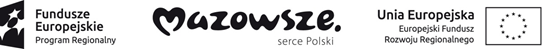 Projekt „Rozwój sieci tras rowerowych Warszawy w ramach ZIT – WOF – etap I”współfinansowany z Europejskiego Funduszu Rozwoju Regionalnego Umowa nr RPMA.04.03.02-14-6152/16-00Specyfikacja Istotnych Warunków Zamówienia zawiera:Rozdział I	     Instrukcja dla Wykonawców Rozdział II	     Załączniki - wzoryzałącznik nr 1	Formularz oświadczenia o spełnianiu warunków udziału w postępowaniu i nie podleganiu wykluczeniu załącznik nr 2	Wykaz dotyczący doświadczenia Wykonawcyzałącznik nr 3	Wykaz osóbzałącznik nr 4	Oświadczenie Wykonawcy o przynależności lub braku przynależności do tej samej grupy kapitałowejzałącznik nr 5          Formularz cenowy (znajduje się w oddzielnym pliku)Rozdział III:	Formularz OfertyRozdział IV:	Wzór umowy z załącznikami:załącznik nr 1          wzór zabezpieczenia należytego wykonania umowyzałącznik nr 2          wzór oświadczenia gwarancyjnego Rozdział V:	      Opis przedmiotu zamówieniaNiniejsza Specyfikacja Istotnych Warunków Zamówienia zwana jest w dalszej treści Specyfikacją Istotnych Warunków Zamówienia, SIWZ lub Specyfikacją.NINIEJSZA SPECYFIKACJA ISTOTNYCH WARUNKÓW ZAMÓWIENIA JEST DOSTĘPNA  NA INTERNETOWEJ STRONIE ZAMAWIAJĄCEGO www.zdm.waw.plROZDZIAŁ I Instrukcja dla WykonawcówZamawiającyZamawiającym jest Miasto Stołeczne Warszawa pl. Bankowy 3/5, 00-950 Warszawa, NIP 525-22-48-481 w imieniu i na rzecz którego działa Zarząd Dróg Miejskich, ul. Chmielna 120, 00-801 Warszawa, powołany uchwałą Rady Miasta Stołecznego Warszawy z dnia 26-04-1993 r. nr XLV/259/93 w sprawie utworzenia Zarządu Dróg Miejskich, działający na podstawie uchwały Rady Miasta Stołecznego Warszawy z dnia 29-05-2008 r. nr XXXIV/1023/2008 w sprawie statutu Zarządu Dróg Miejskich, na podstawie pełnomocnictwa udzielonego Dyrektorowi Zarządu Dróg Miejskich,  Adres: 00-801 Warszawa, ul. Chmielna 120,Tel.: +48  (22) 55-89-000    faks.: +48 (22) 620-06-08    e-mail: zzp@zdm.waw.pl,http://www.zdm.waw.pl
Opis sposobu porozumienia się Zamawiającego z Wykonawcami wraz
ze wskazaniem przez  Zamawiającego osób uprawnionych do kontaktówKomunikacja między Zamawiającym a Wykonawcami odbywa się za pośrednictwem operatora pocztowego w rozumieniu ustawy z dnia 23 listopada 2012 r. - Prawo pocztowe (Dz. U. poz. 1529 oraz z 2015 r. poz. 1830), osobiście, za pośrednictwem posłańca, faksu pod numerem: (22) 890-92-11 lub przy użyciu środków komunikacji elektronicznej na e-mail: zzp@zdm.waw.pl. Oświadczenia, wnioski, zawiadomienia oraz informacje przekazane za pomocą faksu lub przy użyciu środków komunikacji elektronicznej uważa się za złożone z zachowaniem terminu, jeżeli ich treść dotarła do adresata przed upływem terminu. Jeżeli Zamawiający lub Wykonawca przekazują oświadczenia, wnioski, zawiadomienia oraz informacje za pośrednictwem faksu lub przy użyciu środków komunikacji elektronicznej, każda ze stron na żądanie drugiej strony niezwłocznie potwierdza fakt ich otrzymania.Wyjaśnienia i uzupełnienia na wezwanie Zamawiającego, Wykonawca jest zobowiązany doręczyć Zamawiającemu przed upływem terminu wskazanego w wezwaniu do wyjaśnień lub uzupełnień w formie pisemnej. Przed upływem terminu wskazanego w wezwaniu do wyjaśnień lub uzupełnień, Wykonawca jest również zobowiązany przesłać faksem lub przy użyciu środków komunikacji elektronicznej kopię wyjaśnień lub uzupełnień, które zamierza przedłożyć na wezwanie Zamawiającego.Wszelkiego rodzaju oświadczenia, wnioski, zawiadomienia oraz informacje powinny być przekazywane przez Wykonawców Zamawiającemu pod numer faksu: (22) 890-92-11 lub email: zzp@zdm.waw.plPostępowanie, którego dotyczy niniejsza specyfikacja istotnych warunków zamówienia, jest oznaczone znakiem: DPZ/31/PN/30/17. Wykonawcy winni we wszelkich kontaktach z Zamawiającym powoływać się na wyżej podane oznaczenie.Osobami uprawnionymi do kontaktu z Wykonawcami są: Ewa Kwasek, faks: (22) 890-92-11.Tryb udzielenia zamówieniaPostępowanie o udzielenie zamówienia prowadzone jest w trybie przetargu nieograniczonego na podstawie ustawy z dnia 29 stycznia 2004 roku Prawo zamówień publicznych (Dz. U. z 2015r. poz. 2164, z późn. zm.).  Ilekroć w niniejszej Specyfikacji Istotnych Warunków Zamówienia zastosowane jest pojęcie „ustawa Pzp”, należy przez to rozumieć ustawę Prawo zamówień publicznych, o której mowa w pkt 3.1.Opis przedmiotu zamówienia, oferty częściowe, podwykonawcy4.1.      Przedmiotem zamówienia jest opracowanie i realizacja kampanii promocyjno-informacyjnej dotyczącej wyboru roweru jako ekologicznego, zdrowego, szybkiego i taniego środka komunikacji w codziennych dojazdach do pracy, na uczelnię, do szkoły, po zakupy etc. w ramach Europejskiej Rywalizacji Rowerowej (ECC) oraz w  ramach kampanii Rowerowy Maj – szczegółowy opis Przedmiotu Zamówienia znajduje się w załączniku.    Szczegółowy opis przedmiotu zamówienia znajduje się w Opisie Przedmiotu Zamówienia w Rozdziale V SIWZ. 4.3.       Główny przedmiot zamówienia wg Wspólnego Słownika Zamówień (CPV): 79340000-9 – usługi reklamowe i marketingowe;Zamawiający nie dopuszcza możliwości składania ofert częściowych. Wykonawca jest zobowiązany do wskazania w ofercie tych części zamówienia, których wykonanie zamierza powierzyć podwykonawcom, i podania przez Wykonawcę firm podwykonawców. W przypadku niewskazania części zamówienia, których wykonanie Wykonawca zamierza powierzyć podwykonawcom i firm podwykonawców, przyjmuje się, iż przedmiot zamówienia zostanie w całości wykonany samodzielnie przez Wykonawcę. Jeżeli zmiana albo rezygnacja z podwykonawcy dotyczy podmiotu, na którego zasoby Wykonawca powoływał się, na zasadach określonych w art. 22a ust. 1 ustawy Pzp, w celu wykazania spełniania warunków udziału w postępowaniu, Wykonawca jest obowiązany wykazać Zamawiającemu, że proponowany inny podwykonawca lub Wykonawca samodzielnie spełnia je w stopniu nie mniejszym niż podwykonawca, na którego zasoby wykonawca powoływał się w trakcie postępowania o udzielenie zamówienia.Powierzenie wykonania części zamówienia podwykonawcom nie zwalnia wykonawcy z odpowiedzialności za należyte wykonanie tego zamówienia.Zamawiający nie przewiduje udzielania zaliczek na poczet wynagrodzenia za wykonanie zamówienia.Termin realizacji zamówienia5.1.      Zamawiający wymaga, aby zamówienie zostało zrealizowane:termin rozpoczęcia: od dnia zawarcia umowy.termin zakończenia: do 30 czerwca 2017 r.Oferty wariantowe oraz informacja o powtórzeniu podobnych zamówień6.1.       Zamawiający nie dopuszcza możliwości składania ofert wariantowych.Zamawiający przewiduje możliwość udzielenia zamówień uzupełniających, o których mowa w art. 67 ust. 1 pkt 6 ustawy Pzp. Warunki udziału w postępowaniu i podstawy wykluczeniaO udzielenie zamówienia mogą ubiegać się Wykonawcy, którzy:7.1.       nie podlegają wykluczeniu, spełniają następujące warunki udziału w postępowaniu dotyczące: sytuacji ekonomicznej lub finansowej tj.:7.2.1.1	Wykonawca jest ubezpieczony od odpowiedzialności cywilnej w zakresie prowadzonej działalności związanej z przedmiotem niniejszego zamówienia, na sumę gwarancyjną co najmniej 100 000,00 zł (słownie: sto  tysięcy złotych).7.2.1.2	Wykonawca uzyskał średni przychód za ostatnie 3 lata obrotowe (na podstawie „rachunków zysku i strat” pozycja „przychód netto ze sprzedaży produktów, towarów i materiałów” lub „przychód netto ze sprzedaży i  zrównane z nimi”) w wysokości nie mniejszej niż 200 000,00 (słownie: dwieście tysięcy złotych).zdolności technicznej lub zawodowej, tj.: Wykonawca w okresie ostatnich 3 lat przed upływem terminu składania ofert, a jeżeli okres prowadzenia działalności jest krótszy – w tym okresie, wykonał (w przypadku usług okresowych również wykonuje) następujące zamówienia:- zrealizował minimum 3 kampanie promocyjne skierowane do mieszkańców miast powyżej 200 tysięcy mieszkańców w różnym wieku i o różnym statusie społecznym, obejmujące jednocześnie różnorodne formy m.in.: 1) wizualne – zrealizowane poprzez prezentację treści kampanii z wykorzystaniem kanałów wizualnych np. rozmieszczenie plakatów, banerów w miejscach publicznych oznaczenie pojazdów komunikacji miejskiej,2) medialne – zrealizowane poprzez współpracę z mediami lokalnymi: telewizją, prasą, radiem, witrynami internetowymi3) plenerowe (outdoorowe)– zrealizowane w przestrzeni miejskiej, umożliwiające bezpośrednie dotarcie do odbiorców np. poprzez rozmowę, ankietę, rozdawanie gadżetów4) organizację imprez masowych typu pikniki, obejmujące uczestnictwo minimum 2000 osób.     - Zrealizował zamówienie na dostawę gadżetów reklamowych różnego rodzaju wraz z umieszczeniem na nich logotypów– obejmujących w sumie minimum 50 000 sztuk gadżetów w ramach pojedynczego zamówienia.   W celu potwierdzenia wykonanych lub wykonywanych usług Wykonawca musi przedstawić wykaz tych usług wraz z podaniem ich wartości, przedmiotu zamówienia, dat wykonania i podmiotów na rzecz których usługi te zostały wykonane oraz dowodów potwierdzających, że usługi te zostały lub są wykonywane należycie.  7.2.2.2.  Wykonawca ma do dyspozycji osoby legitymujące się kwalifikacjami zawodowymi, uprawnieniami, doświadczeniem i wykształceniem odpowiednimi do stanowisk, jakie zostaną im powierzone, zgodnie z poniższym wykazem:Lp. Stanowisko – Wymagana liczba osób – doświadczenie zawodowe:Koordynator projektu – 3 osoby – doświadczenie w zakresie koordynacji kampanii promocyjnych (min. 2 kampanii) skierowane do mieszkańców miast powyżej 200 tys. mieszkańców w różnym wieku i o różnym statusie społecznym, obejmujące jednocześnie różnorodne formy m.in.: wizualne, medialne, plenerowe i organizację imprez masowych;Grafik komputerowy – 2 osoby – doświadczenie w zakresie projektowania elementów kreacji wykorzystywanych podczas kampanii społecznych, edukacyjnych, reklamowych itp. Osoba na tym stanowisku posiada minimum 2-letnie doświadczenie w pracy jako grafik.  Zamawiający wykluczy z postępowania Wykonawcę w przypadku spełnienia wobec niego przesłanek określonych w art. 24 ust. 1 pkt 12 – 23 ustawy Pzp, tj.: wykonawcę, który nie wykazał spełniania warunków udziału w postępowaniu lub nie wykazał braku podstaw wykluczenia,wykonawcę będącego osobą fizyczną, którego prawomocnie skazano za przestępstwo: a) o którym mowa w art. 165a, art. 181-188, art. 189a, art. 218-221, art. 228-230a, art. 250a, art. 258 lub art. 270-309 ustawy z dnia 6 czerwca 1997 r. - Kodeks karny (Dz. U. poz. 553, z późn. zm.) lub art. 46 lub art. 48 ustawy z dnia 25 czerwca 2010 r. o sporcie (Dz. U. z 2016 r. poz. 176), b) o charakterze terrorystycznym, o którym mowa w art. 115 § 20 ustawy z dnia 6 czerwca 1997 r. - Kodeks karny, c)skarbowe, d) o którym mowa w art. 9 lub art. 10 ustawy z dnia 15 czerwca 2012 r. o skutkach powierzania wykonywania pracy cudzoziemcom przebywającym wbrew przepisom na terytorium Rzeczypospolitej Polskiej (Dz. U. poz. 769); wykonawcę, jeżeli urzędującego członka jego organu zarządzającego lub nadzorczego, wspólnika spółki w spółce jawnej lub partnerskiej albo komplementariusza w spółce komandytowej lub komandytowo-akcyjnej lub prokurenta prawomocnie skazano za przestępstwo, o którym mowa w pkt 7.3.2.; wykonawcę, wobec którego wydano prawomocny wyrok sądu lub ostateczną decyzję administracyjną o zaleganiu z uiszczeniem podatków, opłat lub składek na ubezpieczenia społeczne lub zdrowotne, chyba że wykonawca dokonał płatności należnych podatków, opłat lub składek na ubezpieczenia społeczne lub zdrowotne wraz z odsetkami lub grzywnami lub zawarł wiążące porozumienie w sprawie spłaty tych należności; wykonawcę, który w wyniku zamierzonego działania lub rażącego niedbalstwa wprowadził zamawiającego w błąd przy przedstawieniu informacji, że nie podlega wykluczeniu, spełnia warunki udziału w postępowaniu, lub który zataił te informacje lub nie jest w stanie przedstawić wymaganych dokumentów; wykonawcę, który w wyniku lekkomyślności lub niedbalstwa przedstawił informacje wprowadzające w błąd zamawiającego, mogące mieć istotny wpływ na decyzje podejmowane przez zamawiającego w postępowaniu o udzielenie zamówienia;wykonawcę, który bezprawnie wpływał lub próbował wpłynąć na czynności zamawiającego lub pozyskać informacje poufne, mogące dać mu przewagę w postępowaniu o udzielenie zamówienia; wykonawcę, który brał udział w przygotowaniu postępowania o udzielenie zamówienia lub którego pracownik, a także osoba wykonująca pracę na podstawie umowy zlecenia, o dzieło, agencyjnej lub innej umowy o świadczenie usług, brał udział w przygotowaniu takiego postępowania, chyba że spowodowane tym zakłócenie konkurencji może być wyeliminowane w inny sposób niż przez wykluczenie wykonawcy z udziału w postępowaniu;wykonawcę, który z innymi wykonawcami zawarł porozumienie mające na celu zakłócenie konkurencji między wykonawcami w postępowaniu o udzielenie zamówienia, co zamawiający jest w stanie wykazać za pomocą stosownych środków dowodowych;wykonawcę będącego podmiotem zbiorowym, wobec którego sąd orzekł zakaz ubiegania się o zamówienia publiczne na podstawie ustawy z dnia 28 października 2002 r. o odpowiedzialności podmiotów zbiorowych za czyny zabronione pod groźbą kary (Dz. U. z 2015 r. poz. 1212, 1844 i 1855 oraz z 2016 r. poz. 437 i 544);wykonawcę, wobec którego orzeczono tytułem środka zapobiegawczego zakaz ubiegania się o zamówienia publiczne;wykonawców, którzy należąc do tej samej grupy kapitałowej, w rozumieniu ustawy z dnia 16 lutego 2007 r. o ochronie konkurencji i konsumentów (Dz. U. z 2015 r. poz. 184, 1618 i 1634), złożyli odrębne oferty, oferty częściowe, chyba że wykażą, że istniejące między nimi powiązania nie prowadzą do zakłócenia konkurencji w postępowaniu o udzielenie zamówienia;            a także w przypadku gdy:w stosunku do Wykonawcy otwarto likwidację, w zatwierdzonym przez sąd układzie w postępowaniu restrukturyzacyjnym jest przewidziane zaspokojenie wierzycieli przez likwidację jego majątku lub sąd zarządził likwidację jego majątku w trybie art. 332 ust. 1 ustawy z dnia 15 maja 2015 r. – Prawo restrukturyzacyjne (Dz. U. z 2015 r. poz. 978, z późn. zm.) lub którego upadłość ogłoszono, z wyjątkiem wykonawcy, który po ogłoszeniu upadłości zawarł układ zatwierdzony prawomocnym postanowieniem sądu, jeżeli układ nie przewiduje zaspokojenia wierzycieli przez likwidację majątku upadłego, chyba że sąd zarządził likwidację jego majątku w trybie art. 366 ust. 1 ustawy z dnia 28 lutego 2003 r. – Prawo upadłościowe (Dz. U. z 2015 r. poz. 233, z późn. zm.);Wykonawca w sposób zawiniony poważnie naruszył obowiązki zawodowe, co podważa jego uczciwość, w szczególności gdy wykonawca w wyniku zamierzonego działania lub rażącego niedbalstwa nie wykonał lub nienależycie wykonał zamówienie, co zamawiający jest w stanie wykazać za pomocą stosownych środków dowodowych,Wykonawca, z przyczyn leżących po jego stronie, nie wykonał albo nienależycie wykonał w istotnym stopniu wcześniejszą umowę w sprawie zamówienia publicznego lub umowę koncesji, zawartą z zamawiającym, o którym mowa w art. 3 ust. 1 pkt 1-4 ustawy Pzp, co doprowadziło do rozwiązania umowy lub zasądzenia odszkodowania.Wykluczenie wykonawcy następuje:w przypadkach, o których mowa w pkt 7.3.2. lit a-c i pkt 7.3.3., gdy osoba, o której mowa w tych przepisach została skazana za przestępstwo wymienione w pkt 7.3.2. lit. a–c, jeżeli nie upłynęło 5 lat od dnia uprawomocnienia się wyroku potwierdzającego zaistnienie jednej z podstaw wykluczenia, chyba że w tym wyroku został określony inny okres wykluczenia;w przypadkach, o których mowa:w pkt 7.3.2. lit. d i pkt 7.3.3., gdy osoba, o której mowa w tych przepisach, została skazana za przestępstwo wymienione w pkt 7.3.2. lit. d, w pkt 7.3.4. - jeżeli nie upłynęły 3 lata od dnia odpowiednio uprawomocnienia się wyroku potwierdzającego zaistnienie jednej z podstaw wykluczenia, chyba że w tym wyroku został określony inny okres wykluczenia lub od dnia w którym decyzja potwierdzająca zaistnienie jednej z podstaw wykluczenia stała się ostateczna;w przypadkach, o których mowa w pkt 7.3.7. i 7.3.9. lub pkt 7.3.14. i 7.3.15., jeżeli nie upłynęły 3 lata od dnia zaistnienia zdarzenia będącego podstawą wykluczenia;w przypadku, o którym mowa w pkt 7.3.10., jeżeli nie upłynął okres, na jaki został prawomocnie orzeczony zakaz ubiegania się o zamówienia publiczne;w przypadku, o którym mowa w pkt 7.3.11., jeżeli nie upłynął okres obowiązywania zakazu ubiegania się o zamówienia publiczne.Wykonawca, który podlega wykluczeniu na podstawie pkt 7.3.2., 7.3.3., 7.3.5. – 7.3.9. lub pkt 7.3.13. - 7.3.15. SIWZ, może przedstawić dowody na to, że podjęte przez niego środki są wystarczające do wykazania jego rzetelności, w szczególności udowodnić naprawienie szkody wyrządzonej przestępstwem lub przestępstwem skarbowym, zadośćuczynienie pieniężne za doznaną krzywdę lub naprawienie szkody, wyczerpujące wyjaśnienie stanu faktycznego oraz współpracę z organami ścigania oraz podjęcie konkretnych środków technicznych, organizacyjnych i kadrowych, które są odpowiednie dla zapobiegania dalszym przestępstwom lub przestępstwom skarbowym lub nieprawidłowemu postępowaniu wykonawcy. Zdania pierwszego nie stosuje się, jeżeli wobec wykonawcy, będącego podmiotem zbiorowym, orzeczono prawomocnym wyrokiem sądu zakaz ubiegania się o udzielenie zamówienia oraz nie upłynął określony w tym wyroku okres obowiązywania tego zakazu.Wykonawca nie podlega wykluczeniu, jeżeli Zamawiający, uwzględniając wagę i szczególne okoliczności czynu Wykonawcy, uzna za wystarczające dowody przedstawione na podstawie pkt 7.5.W przypadkach, o których mowa w pkt 7.3.8. SIWZ przed wykluczeniem wykonawcy, Zamawiający zapewnia temu wykonawcy możliwość udowodnienia, że jego udział w przygotowaniu postępowania o udzielenie zamówienia nie zakłóci konkurencji. Zamawiający wskazuje w protokole sposób zapewnienia konkurencji.Zamawiający może wykluczyć Wykonawcę na każdym etapie postępowania o udzielenie zamówienia.Zamawiający może, na każdym etapie postępowania, uznać, że Wykonawca nie posiada wymaganych zdolności, jeżeli zaangażowanie zasobów technicznych lub zawodowych Wykonawcy w inne przedsięwzięcia gospodarcze Wykonawcy może mieć negatywny wpływ na realizację zamówienia. Jeżeli jest to niezbędne do zapewnienia odpowiedniego przebiegu postępowania o udzielenie zamówienia, Zamawiający może na każdym etapie postępowania wezwać Wykonawców do złożenia wszystkich lub niektórych oświadczeń lub dokumentów potwierdzających, że nie podlegają wykluczeniu lub spełniają warunki udziału w postępowaniu, a jeżeli zachodzą uzasadnione podstawy do uznania, że złożone uprzednio oświadczenia lub dokumenty nie są już aktualne, do złożenia aktualnych oświadczeń lub dokumentów. Opis sposobu przygotowania ofert8.1.      Wykonawca może złożyć tylko jedną ofertę. Oferta musi być sporządzona w języku polskim w formie pisemnej pod rygorem nieważności.Do oferty należy załączyć aktualne na dzień składania ofert:oświadczenie Wykonawcy  o spełnianiu warunków udziału w postępowaniu oraz oświadczenie Wykonawcy, że nie podlega wykluczeniu na podstawie art. 24 ust. 1 pkt 12 – 23 i ust. 5 pkt 1, 2 i 4  ustawy Pzp – załącznik nr 1.formularz cenowy – załącznik nr 5wstępną koncepcję realizacji kampanii 3S- Spójrz Sygnalizuj Skręć;wstępna koncepcję realizacji kampanii promującej ECC na uczelniach wyższych.Oferta wraz z załącznikami musi być podpisana przez Wykonawcę. Zamawiający wymaga, aby ofertę podpisano zgodnie z zasadami reprezentacji wskazanymi we właściwym rejestrze lub ewidencji działalności gospodarczej. Jeżeli osoba/osoby podpisująca ofertę działa na podstawie pełnomocnictwa, to pełnomocnictwo to musi obejmować uprawnienie do podpisania oferty. Pełnomocnictwo musi zostać złożone wraz z ofertą w oryginale lub notarialnie poświadczonej kopii. Do pełnomocnictwa należy załączyć dokumenty potwierdzające, że osoba udzielająca pełnomocnictwa była upoważniona do reprezentowania Wykonawcy w dacie udzielania pełnomocnictwa (co można wykazać w szczególności przez załączenie odpisu z Krajowego Rejestru Sądowego lub informacji odpowiadającej odpisowi aktualnemu Rejestru Przedsiębiorców pobieranej na podstawie art. 4 ust. 4aa ustawy z dnia 20 sierpnia 1997 r. o Krajowym Rejestrze Sądowym (Dz. U. z 2007 r. Nr 168, poz.1186, z pózn. zm.) albo zaświadczenia o wpisie do Centralnej Ewidencji i Informacji o Działalności Gospodarczej zgodnie z art. 38 ust. 4 ustawy o swobodzie działalności gospodarczej z dnia 2 lipca 2004 r. (Dz.U. z 2015 r., poz. 584, z późn. zm.).Zasady składania oferty przez podmioty występujące wspólnie:Wymagane oświadczenia wskazane w pkt 8.3.1. powinny być złożone przez każdego Wykonawcę wspólnie ubiegającego się o zamówienie. Oświadczenia te mają potwierdzać spełnianie warunków udziału w postępowaniu oraz brak podstaw wykluczenia w zakresie, w którym każdy z wykonawców wykazuje spełnianie warunków udziału w postępowaniu oraz brak podstaw wykluczenia. Wykonawcy składający ofertę wspólną zobowiązani są do ustanowienia pełnomocnika do reprezentowania ich w postępowaniu albo pełnomocnika do reprezentowania ich w postępowaniu oraz do zawarcia umowy w sprawie zamówienia. Dokument (lub dokumenty) zawierający ustanowienie pełnomocnika musi zawierać w szczególności: wskazanie postępowania o zamówienie publiczne, którego dotyczy, Wykonawców ubiegających się wspólnie o udzielenie zamówienia, wskazanie ustanowionego pełnomocnika i zakres jego umocowania. Dokument (lub dokumenty) zawierający ustanowienie pełnomocnika musi być podpisany w imieniu wszystkich Wykonawców ubiegających się wspólnie o udzielenie zamówienia, przez osoby uprawnione do składania oświadczeń woli, wymienione we właściwym rejestrze lub ewidencji Wykonawców. Ustanowienie przedmiotowego  pełnomocnika może zostać zawarte w umowie o współdziałaniu złożonej wraz z ofertą. Dokument (lub dokumenty) zawierający ustanowienie pełnomocnika musi zostać złożony wraz z ofertą w formie oryginału lub notarialnie poświadczonej kopii. Do dokumentu (lub dokumentów) zawierającego ustanowienie pełnomocnika należy załączyć dokumenty potwierdzające, że osoba udzielająca pełnomocnictwa była upoważniona do reprezentowania Wykonawców w dacie udzielania pełnomocnictwa (co można wykazać w szczególności przez załączenie odpisu z Krajowego Rejestru Sądowego lub informacji odpowiadającej odpisowi aktualnemu Rejestru Przedsiębiorców pobieranej na podstawie art. 4 ust. 4aa ustawy z dnia 20 sierpnia 1997 r. o Krajowym Rejestrze Sądowym (Dz. U. z 2007 r. Nr 168, poz.1186, z pózn. zm.) albo zaświadczenia o wpisie do Centralnej Ewidencji i Informacji o Działalności Gospodarczej zgodnie z art. 38 ust. 4 ustawy o swobodzie działalności gospodarczej z dnia 2 lipca 2004 r. (Dz.U. z 2015 r., poz. 584, z późn. zm.)).Wszelka korespondencja oraz rozliczenia dokonywane będą wyłącznie z pełnomocnikiem.Wypełniając formularz oferty, jak również inne dokumenty, powołując się na Wykonawcę, w miejscu np. nazwa i adres Wykonawcy, należy wpisać dane dotyczące Wykonawców wspólnie ubiegających się o udzielenie zamówienia, a nie pełnomocnika tych Wykonawców. Wykonawca, który powołuje się na zasoby innych podmiotów, o których mowa w pkt 10 SIWZ, w celu wykazania braku istnienia wobec nich podstaw wykluczenia oraz spełniania, w zakresie, w jakim powołuje się na ich zasoby, warunków udziału w postępowaniu, zamieszcza informacje o tych podmiotach w oświadczeniach (załącznik 1), o których mowa w pkt 8.3.1.Oferta powinna być sporządzona zgodnie ze wzorem stanowiącym Rozdział III SIWZ, co do treści oraz formy.Każda zawierająca jakąkolwiek treść strona oferty musi być podpisana przez Wykonawcę. Każda poprawka w treści oferty, a w szczególności każde przerobienie, przekreślenie, uzupełnienie, nadpisanie, przesłonięcie korektorem, etc powinny być podpisane przez Wykonawcę.Podpisanie oferty powinno być dokonane w sposób umożliwiający identyfikację podpisu (np. czytelny podpis lub nieczytelny podpis wraz z imienną pieczątką osoby podpisującej dokument lub poświadczającej kopię).Oferta oraz oświadczenia muszą być czytelne. Wykonawca, nie później niż w terminie składania ofert, powinien wskazać w sposób nie budzący wątpliwości, które informacje stanowią tajemnicę przedsiębiorstwa oraz powinien zastrzec, że nie mogą być udostępniane. Wykonawca powinien również wykazać, nie później niż w terminie składania ofert, że zastrzeżone informacje stanowią tajemnicę przedsiębiorstwa w rozumieniu przepisów art. 11 ust. 4 ustawy z dnia 16 kwietnia 1993 r. o zwalczaniu nieuczciwej konkurencji (Dz. U. z 2003r. nr 153 poz. 1503, z późn. zm.). Wykonawca powinien więc wykazać, iż zastrzeżone informacje nie zostały ujawnione do dnia składania ofert, mają charakter techniczny, technologiczny, organizacyjny lub posiadają wartość gospodarczą oraz Wykonawca podjął w stosunku do nich czynności zmierzające do zachowania ich w poufności. Wykonawca nie może zastrzec informacji, o których mowa w art. 86 ust. 4 ustawy Prawo zamówień publicznych. Powyższe informacje muszą być oznaczone klauzulą: „Informacje stanowiące tajemnicę przedsiębiorstwa w rozumieniu art. 11 ust. 4 ustawy z dnia 16 kwietnia 1993 r. o zwalczaniu nieuczciwej konkurencji (Dz. U. z 2003r. nr 153 poz. 1503, z późn. zm.)” - zaleca się, aby były trwale, oddzielnie spięte.Powyższe zasady mają zastosowanie do informacji stanowiących tajemnicę przedsiębiorstwa, zawartych w szczególności w oświadczeniach, wyjaśnieniach i dokumentach składanych przez Wykonawcę w toku postępowania o udzielenie zamówienia publicznego, przy czym wskazanie tych informacji oraz wykazanie, że stanowią one tajemnicę przedsiębiorstwa powinno nastąpić przed upływem terminu do złożenia przez Wykonawcę wyjaśnień lub uzupełnień.Ofertę należy umieścić w zamkniętym opakowaniu, uniemożliwiającym odczytanie zawartości bez uszkodzeniatego opakowania. Opakowanie winno być oznaczone nazwą (firmą) i adresem Wykonawcy, zaadresowane na adres Zarząd Dróg Miejskich ul. Chmielna 120, 00-801 Warszawa oraz opisane: „Opracowanie i realizacja kampanii dotyczącej promocji roweru jako środka transportu w Warszawie.Nr postępowania DPZ/31/PN/30/17”. Nie otwierać przed dniem 20.03.2017 r. do godz. 10:30”.  Wykonawca może wprowadzić zmiany, poprawki, modyfikacje i uzupełnienia do złożonej oferty pod warunkiem, że Zamawiający otrzyma pisemne zawiadomienie o wprowadzeniu zmian przed terminem składania ofert. Powiadomienie o wprowadzeniu zmian musi być złożone według takich samych zasad, jak składana oferta tj. w kopercie dodatkowo oznakowanej napisem „ZMIANA”, z powołaniem się na numer, pod jakim została zarejestrowana oferta. Koperty oznaczone „ZMIANA” zostaną otwarte przy otwieraniu oferty Wykonawcy, który wprowadził zmiany, po uprzednim stwierdzeniu poprawności procedury dokonywania zmian i dołączeniu do oferty.Wykonawca ma prawo, przed upływem terminu składania ofert wycofać złożoną przez siebie ofertę, poprzez złożenie pisemnego powiadomienia, według tych samych zasad jak wprowadzanie zmian i poprawek z napisem na kopercie „WYCOFANIE”. Koperty oznakowane jako „WYCOFANIE” będą otwierane w pierwszej kolejności po potwierdzeniu poprawności postępowania Wykonawcy oraz zgodności ze złożonymi ofertami. Koperty zawierające oferty wycofane nie będą otwierane.W celu wykazania braku podstaw do wykluczenia z postępowania o udzielenie zamówienia publicznego w okolicznościach, o których mowa w pkt 7.3.12 SIWZ, Wykonawca w terminie 3 dni od zamieszczenia na stronie internetowej informacji, o której mowa w art. 86 ust. 5 ustawy Pzp przekazuje Zamawiającemu oświadczenie o przynależności lub braku przynależności do tej samej grupy kapitałowej o której mowa w art. 24 ust. 1 pkt 23 ustawy Pzp. Wraz ze złożeniem oświadczenia, wykonawca powinien przedstawić, pod rygorem wykluczenia z postępowania o udzielenie zamówienia, dowody, że powiązania z innym wykonawcą nie prowadzą do zakłócenia konkurencji w postępowaniu o udzielenie zamówienia. Wymagane oświadczenia, o którym mowa w zdaniu pierwszym powinny być złożone przez każdego Wykonawcę wspólnie ubiegającego się o zamówienie – załącznik nr 4. Wykaz oświadczeń i dokumentów potwierdzających spełnianie warunków udziału w postępowaniu oraz brak podstaw  wykluczenia 9.1.    Zamawiający wezwie Wykonawcę, którego oferta została najwyżej oceniona, do złożenia w wyznaczonym, nie krótszym niż 5 dni, terminie aktualnych na dzień złożenia oświadczeń lub dokumentów, które potwierdzają okoliczności spełniania warunków udziału w postępowaniu oraz braku podstaw do wykluczenia tj.:9.1.1.	W celu potwierdzenia spełniania warunku o którym mowa w pkt 7.2.1.1. SIWZ - dokumentów potwierdzających, że Wykonawca jest ubezpieczony od odpowiedzialności cywilnej w zakresie prowadzonej działalności związanej z przedmiotem niniejszego zamówienia na sumę gwarancyjną określoną przez Zamawiającego (zawierających potwierdzenie zapłaty ubezpieczenia).9.1.2.  W celu potwierdzenia spełniania warunku o którym mowa w pkt 7.2.1.2. SIWZ - części sprawozdania finansowego (rachunek zysków i strat), w przypadku gdy sporządzenie sprawozdania wymagane jest przepisami prawa kraju, w którym wykonawca ma siedzibę lub miejsce zamieszkania, a jeżeli podlega ono badaniu przez biegłego rewidenta zgodnie z przepisami o rachunkowości, również z opinią o części badanego sprawozdania, a w przypadku wykonawców niezobowiązanych do sporządzania sprawozdania finansowego, innych dokumentów określających obroty oraz aktywa i zobowiązania– za okres nie dłuższy niż ostatnie trzy lata obrotowe, a jeżeli okres prowadzenia działalności jest krótszy – za ten okres.  Z załączonej części sprawozdania finansowego powinno wynikać, że sprawozdanie spełnia wymogi art. 52 ust. 2 ustawy z dnia 29 września 1994 r. o rachunkowości, tj.  że sprawozdanie finansowe zostało podpisane - z podaniem zarazem daty podpisu – przez osobę,  której powierzono prowadzenie ksiąg rachunkowych, i kierownika jednostki, a jeżeli jednostką kieruje organ wieloosobowy – przez wszystkich członków tego organu. W przypadku odmowy podpisu wymagane jest załączenie pisemnego uzasadnienia dołączonego do sprawozdania finansowego.W przypadku Wykonawców niezobowiązanych do sporządzania sprawozdania finansowego Zamawiający,              za „ inne dokumenty” uzna m.in. deklarację podatkowa PIT złożoną w Urzędzie Skarbowym.9.1.3.   W celu potwierdzenia spełniania warunku, o którym mowa w pkt 7.2.2.1 SIWZ - wykazu usług   wykonanych, a w przypadku świadczeń okresowych lub ciągłych również wykonywanych, w okresie ostatnich trzech lat przed upływem terminu składania ofert, a jeżeli okres prowadzenia działalności jest krótszy – w tym okresie, wraz z podaniem ich wartości, przedmiotu, dat wykonania i podmiotów, na rzecz których usługi zostały wykonane -  załącznik nr 2 („Doświadczenie Wykonawcy”).Do powyższego wykazu powinny być dołączone dowody określające, czy wymienione w wykazie usługi zostały wykonane lub są wykonywane należycie, przy czym dowodami, o których mowa są referencje bądź inne dokumenty wystawione przez podmiot, na rzecz którego usługi były wykonywane, a w przypadku świadczeń ciągłych lub okresowych są wykonywane, a jeżeli z uzasadnionej przyczyny o obiektywnym charakterze Wykonawca nie jest w stanie uzyskać tych dokumentów – oświadczenie Wykonawcy; w przypadku świadczeń okresowych lub ciągłych nadal wykonywanych referencje bądź inne dokumenty potwierdzające ich należyte wykonywanie powinny być wydane nie wcześniej niż 3 miesiące przed upływem terminu składania ofert. W celu potwierdzenia spełniania warunku o którym mowa w pkt 7.2.2.2 SIWZ - wykazu osób, skierowanych przez Wykonawcę do realizacji zamówienia publicznego, wraz z informacjami na temat ich kwalifikacji zawodowych, uprawnień, doświadczenia i wykształcenia niezbędnych dla wykonania zamówienia publicznego, a także zakresu wykonywanych przez nie czynności oraz informacją o podstawie do dysponowania tymi osobami - załącznik nr 3 („Wykaz osób”).W celu potwierdzenia braku podstaw wykluczenia na podstawie art. 24 ust. 5 pkt 1 ustawy Pzp – odpis z właściwego rejestru lub z centralnej ewidencji i informacji o działalności gospodarczej, jeżeli odrębne przepisy wymagają wpisu do rejestru lub ewidencji. UWAGA: Wykonawca nie jest obowiązany do złożenia oświadczeń  lub dokumentów potwierdzających okoliczności, o których mowa w pkt 9.1., jeżeli:Wykonawca wskaże dostępność oświadczeń lub dokumentów, o których mowa w pkt 9.1. w formie elektronicznej pod określonymi adresami internetowymi ogólnodostępnych i bezpłatnych baz danych, w szczególności rejestrów publicznych w rozumieniu ustawy z dnia 17 lutego 2005 r. o informatyzacji działalności podmiotów realizujących zadania publiczne (Dz. U. z 2014 r. poz. 1114 oraz z 2016 r. poz. 352). W takim przypadku Zamawiający pobiera samodzielnie z tych baz danych wskazane przez Wykonawcę oświadczenia lub dokumenty. Dotyczy to w szczególności informacji odpowiadającej odpisowi aktualnemu Rejestru Przedsiębiorców pobieranej na podstawie art. 4 ust. 4aa ustawy z dnia 20 sierpnia 1997 r. o Krajowym Rejestrze Sądowym (Dz. U. z 2007 r. Nr 168, poz.1186, z pózn. zm.) oraz wydruków z Centralnej Ewidencji i Informacji o Działalności Gospodarczej zgodnie z art. 38 ust. 4 ustawy o swobodzie działalności gospodarczej z dnia 2 lipca 2004 r. (Dz.U. z 2015 r., poz. 584, z późn. zm.),Wykonawca wskaże oświadczenia lub dokumenty, o których mowa w pkt 9.1., które znajdują się w posiadaniu Zamawiającego, w szczególności oświadczenia lub dokumenty przechowywane przez Zamawiającego zgodnie z art. 97 ust. 1 ustawy Pzp. W takim przypadku Zamawiający w celu potwierdzenia spełniania warunków udziału w postępowaniu oraz braku podstaw wykluczenia, korzysta z posiadanych oświadczeń lub dokumentów, o ile są one aktualne. Jeżeli Wykonawca ma siedzibę lub miejsce zamieszkania poza terytorium Rzeczypospolitej Polskiej, zamiast dokumentów, o których mowa w pkt 9.1.5. - składa dokument lub dokumenty wystawione w kraju, w którym wykonawca ma siedzibę lub miejsce zamieszkania, potwierdzające odpowiednio, że nie otwarto jego likwidacji ani nie ogłoszono upadłości. Dokumenty, o których mowa w pkt. 9.3., powinny być wystawione nie wcześniej niż 6 miesięcy przed upływem terminu składania ofert.Jeżeli w kraju, w którym wykonawca ma siedzibę lub miejsce zamieszkania lub miejsce zamieszkania ma osoba, której dokument dotyczy, nie wydaje się dokumentów, o których mowa w pkt. 9.3. zastępuje się je dokumentem zawierającym odpowiednio oświadczenie wykonawcy, ze wskazaniem osoby albo osób uprawnionych do jego reprezentacji, lub oświadczenie osoby, której dokument miał dotyczyć, złożone przed notariuszem lub przed organem sądowym, administracyjnym albo organem samorządu zawodowego lub gospodarczego właściwym ze względu na siedzibę lub miejsce zamieszkania wykonawcy lub miejsce zamieszkania tej osoby. Zapisy pkt 9.3.1. stosuje się.W przypadku wątpliwości co do treści dokumentu złożonego przez Wykonawcę, Zamawiający może zwrócić się do właściwych organów odpowiednio kraju, w którym Wykonawca ma siedzibę lub miejsce zamieszkania lub miejsce zamieszkania ma osoba, której dokument dotyczy, o udzielenie niezbędnych informacji dotyczących tego dokumentu.Składane dokumenty (określone w pkt 9 niniejszej Instrukcji dla Wykonawców) mogą być złożone w oryginale lub kopii poświadczonej za zgodność z oryginałem. Poświadczenia za zgodność z oryginałem dokonuje odpowiednio Wykonawca, podmiot, na którego zdolnościach lub sytuacji polega Wykonawca, wykonawcy wspólnie ubiegający się o udzielenie zamówienia publicznego albo podwykonawca, w zakresie dokumentów, które każdego z nich dotyczą.Poświadczenie za zgodność z oryginałem następuje w formie pisemnej.Zamawiający może żądać przedstawienia oryginału lub notarialnie poświadczonej kopii dokumentów, o których mowa w pkt 9.1. SIWZ, innych niż oświadczenia, wyłącznie wtedy, gdy złożona kopia dokumentu jest nieczytelna lub budzi wątpliwości co do jej prawdziwości.Dokumenty sporządzone w języku obcym są składane wraz z tłumaczeniem na język polski. W razie wątpliwości uznaje się, iż wersja polskojęzyczna jest wersją wiążącą.W przypadku, o którym mowa w pkt 9.2. SIWZ Zamawiający będzie żądał od Wykonawcy przedstawienia tłumaczenia na język polski wskazanych przez Wykonawcę i pobranych samodzielnie przez Zamawiającego dokumentów. Dokumenty, dla których Zamawiający określił wzory w formie załączników do niniejszego Rozdziału, powinny być sporządzone zgodnie z tymi wzorami, co do treści oraz formy, w tym opisu kolumn i wierszy.Każda poprawka w treści dokumentów, a w szczególności każde przerobienie, przekreślenie, uzupełnienie, nadpisanie, przesłonięcie korektorem, etc. powinny być podpisane przez Wykonawcę.Podpisanie dokumentów i poświadczenia za zgodność z oryginałem powinno być dokonane w sposób umożliwiający identyfikację podpisu (np. czytelny podpis lub nieczytelny podpis wraz z imienną pieczątką osoby podpisującej dokument lub poświadczającej kopię).Powoływanie się na zasoby podmiotów trzecich 10.1.  Wykonawca może w celu potwierdzenia spełniania warunków udziału w postępowaniu, w stosownych sytuacjach oraz w odniesieniu do konkretnego zamówienia, lub jego części, polegać na zdolnościach technicznych lub zawodowych lub sytuacji finansowej lub ekonomicznej innych podmiotów, niezależnie od charakteru prawnego łączących go z nim stosunków prawnych.Wykonawca, który polega na zasobach podmiotów trzecich, oraz którego oferta zostanie oceniona najwyżej, powinien przedłożyć w odniesieniu do tych podmiotów trzecich te same dokumenty, na potwierdzenie braku podstaw do wykluczenia, które jest zobowiązany złożyć wykonawca, jak również te same dokumenty dot. potwierdzenia spełniania warunków udziału w postępowaniu, które wykonawca wykazuje z powołaniem się na zasoby tego podmiotu trzeciego.Wykonawca, który polega na zdolnościach lub sytuacji innych podmiotów, musi udowodnić Zamawiającemu, że realizując zamówienie, będzie dysponował niezbędnymi zasobami tych podmiotów, w szczególności przedstawiając zobowiązanie tych podmiotów do oddania mu do dyspozycji niezbędnych zasobów na potrzeby realizacji zamówienia.Zamawiający oceni, czy udostępniane Wykonawcy przez inne podmioty zdolności techniczne lub zawodowe lub ich sytuacja finansowa lub ekonomiczna, pozwalają na wykazanie przez Wykonawcę spełniania warunków udziału w postępowaniu oraz zbada, czy nie zachodzą wobec tego podmiotu podstawy wykluczenia, o których mowa w art. 24 ust. 1 pkt 13–22 i ust. 5 pkt 1, 2 i 4 ustawy Pzp.W odniesieniu do warunków dotyczących wykształcenia, kwalifikacji zawodowych lub doświadczenia, wykonawcy mogą polegać na zdolnościach innych podmiotów, jeśli podmioty te zrealizują roboty budowlane lub usługi, do realizacji których te zdolności są wymagane.W celu oceny, czy Wykonawca polegając na zdolnościach lub sytuacji innych podmiotów na zasadach określonych w art. 22a ustawy Pzp, będzie dysponował niezbędnymi zasobami w stopniu umożliwiającym należyte wykonanie zamówienia publicznego oraz oceny, czy stosunek łączący wykonawcę z tymi podmiotami gwarantuje rzeczywisty dostęp do ich zasobów, Zamawiający żąda dokumentów określających w szczególności: zakres dostępnych Wykonawcy zasobów innego podmiotu,sposób wykorzystania zasobów innego podmiotu, przez Wykonawcę, przy wykonywaniu zamówienia,zakres i okres udziału innego podmiotu przy wykonywaniu zamówienia,czy podmiot, na zdolnościach którego wykonawca polega w odniesieniu do warunków udziału w postępowaniu dotyczących wykształcenia, kwalifikacji zawodowych lub doświadczenia, zrealizuje roboty budowlane lub usługi, których wskazane zdolności dotyczą.Wykonawca, który polega na sytuacji finansowej lub ekonomicznej innych podmiotów, odpowiada solidarnie z podmiotem, który zobowiązał się do udostępnienia zasobów, za szkodę poniesioną przez Zamawiającego powstałą wskutek nieudostępnienia tych zasobów, chyba że za nieudostępnienie zasobów nie ponosi winy.Jeżeli zdolności techniczne lub zawodowe lub sytuacja ekonomiczna lub finansowa, podmiotu, o którym mowa w pkt 10.1., nie potwierdzają spełnienia przez Wykonawcę warunków udziału w postępowaniu lub zachodzą wobec tych podmiotów podstawy wykluczenia, Zamawiający żąda, aby wykonawca w terminie określonym przez zamawiającego:1) zastąpił ten podmiot innym podmiotem lub podmiotami lub2) zobowiązał się do osobistego wykonania odpowiedniej części zamówienia, jeżeli wykaże zdolności techniczne lub zawodowe lub sytuację finansową lub ekonomiczną, o których mowa w pkt 10.1. Opis sposobu udzielania wyjaśnień treści  SIWZ 11.1.   Wykonawca może zwrócić się do Zamawiającego z prośbą o wyjaśnienie treści SIWZ. Zamawiający jest obowiązany udzielić wyjaśnień niezwłocznie, jednak nie później niż na 2 dni przed upływem terminu składania ofert, pod warunkiem, że wniosek o wyjaśnienie treści SIWZ wpłynął do Zamawiającego nie później niż do końca dnia, w którym upływa połowa wyznaczonego terminu składania ofert. Zamawiający zamieści treść pytania i odpowiedzi również na stronie internetowej (http://www.zdm.waw.pl).Pytania należy kierować na adres: Zarząd Dróg Miejskich Wydział Prawny i Zamówień Publicznych00-801 Warszawa ul. Chmielna 120 zzp@zdm.waw.pl W przypadku rozbieżności pomiędzy treścią niniejszej SIWZ a treścią udzielonych odpowiedzi, jako obowiązującą należy przyjąć treść pisma zawierającego późniejsze oświadczenie Zamawiającego.Przedłużenie terminu składania ofert, nie wpływa na bieg terminu składania wniosku, o którym mowa w pkt 11.1. Zamawiający nie zamierza zwołać zebrania wszystkich Wykonawców w celu wyjaśnienia treści SIWZ.Jeżeli w postępowaniu prowadzonym w trybie przetargu nieograniczonego zmiana treści SIWZ prowadzi do zmiany treści ogłoszenia o zamówieniu, Zamawiający zamieszcza ogłoszenie o zmianie ogłoszenia.Jeżeli w wyniku zmiany treści SIWZ nieprowadzącej do zmiany treści ogłoszenia o zamówieniu jest niezbędny dodatkowy czas na wprowadzenie zmian w ofertach, Zamawiający przedłuża termin składania ofert,
i informuje o tym Wykonawców, którym przekazano SIWZ oraz zamieszcza stosowną informację na stronie internetowej (http://www.zdm.waw.pl).Opis sposobu obliczenia ceny oferty12.1.     Cena oferty powinna zostać wyliczona przez Wykonawcę w oparciu o całkowity zakres prac przedstawiony w Opisie przedmiotu zamówienia (Rozdział V), oraz w formularzu cenowym i uznaje się, że w całości pokrywa wynagrodzenie Wykonawcy, za które zobowiązuje się wykonać całość przedmiotu zamówienia. 12.2.	Wykonawca przedstawi w Formularzu cenowym, ceny jednostkowe netto dla każdej wyszczególnionej pozycji. Wartość netto Wykonawca uzyska poprzez sumę cen jednostkowych pomnożona przez ilość planów i plansz. Cenę brutto Wykonawca uzyska poprzez powiększenie ceny netto o należny podatek VAT. 12.3.	Wykonawca przeniesie z formularz cenowego do formularz oferty cenę w wysokości netto i brutto za wykonanie przedmiotu umowy.12.4.	Wykonawca, pod rygorem odrzucenia oferty, nie może w Formularzu cenowym samodzielnie zmieniać i wprowadzać dodatkowych pozycji.12.5.	Cena oferty winna obejmować całkowity koszt wykonania przedmiotu zamówienia w tym również wszelkie koszty towarzyszące wykonaniu prac.12.6. 	Cena oferty winna być wyrażona w złotych polskich (PLN), w złotych polskich będą prowadzone również rozliczenia pomiędzy Zamawiającym a Wykonawcą. 12.7. 	Wszystkie wartości, w tym ceny jednostkowe powinny być liczone z dokładnością do dwóch miejsc po przecinku.12.8.	Jeżeli złożono ofertę, której wybór prowadziłby do powstania u zamawiającego obowiązku podatkowego zgodnie z przepisami o podatku od towarów i usług, zamawiający w celu oceny takiej oferty dolicza do przedstawionej w niej ceny podatek od towarów i usług, który miałby obowiązek rozliczyć zgodnie z tymi przepisami. Wykonawca, składając ofertę, informuje Zamawiającego, czy wybór oferty będzie prowadzić do powstania u Zamawiającego obowiązku podatkowego, wskazując nazwę (rodzaj) towaru lub usługi, których dostawa lub świadczenie będzie prowadzić do jego powstania, oraz wskazując ich wartość bez kwoty podatku. Jeżeli złożono ofertę, której wybór prowadziłby do powstania u Zamawiającego obowiązku podatkowego zgodnie z przepisami o podatku od towarów i usług, do ceny najkorzystniejszej oferty lub oferty z najniższą ceną dolicza się podatek od towarów i usług, który Zamawiający miałby obowiązek rozliczyć zgodnie z tymi przepisami.Miejsce i termin składania ofert    13.1.    Oferty powinny być złożone w siedzibie Zamawiającego w Warszawie przy ul. Chmielnej 120, Kancelaria, w terminie do 20.03.2017 r.  do godziny 10:00. Oferta otrzymana przez Zamawiającego po terminie składania ofert, zostanie niezwłocznie zwrócona Wykonawcy.Terminy związania ofertą14.1.    Termin związania ofertą wynosi 30 dni. Bieg terminu związania ofertą rozpoczyna się wraz z upływem terminu składania ofert.Wykonawca samodzielnie lub na wniosek Zamawiającego może przedłużyć termin związania ofertą, z tym że Zamawiający może tylko raz, co najmniej na 3 dni przed upływem terminu związania ofertą, zwrócić się do Wykonawców o wyrażenie zgody na przedłużenie tego terminu o oznaczony okres, nie dłuższy jednak niż 60 dni. Zgoda na przedłużenie terminu związania ofertą winna być wyrażona na piśmie (nie może być dorozumiana).Miejsce i termin otwarcia ofert oraz ocena ofert  15.1.     Otwarcie ofert nastąpi w siedzibie Zamawiającego przy ul. Chmielnej 120, w Warszawie, w sali nr 2, w dniu 20.03.2017 r. o godz. 10:30.Otwarcie ofert jest jawne. Wykonawcy mogą uczestniczyć w otwarciu ofert. Bezpośrednio przed otwarciem ofert Zamawiający poda kwotę, jaką zamierza przeznaczyć na sfinansowanie zamówienia. W trakcie otwarcia ofert Zamawiający odczyta nazwę (firmę) oraz adres Wykonawcy, którego oferta jest otwierana oraz informacje dotyczące ceny oferty, terminu wykonania zamówienia, okresu gwarancji i warunków płatności zawartych w ofercie.Niezwłocznie po otwarciu ofert zamawiający zamieszcza na stronie internetowej informacje dotyczące:1) kwoty, jaką zamierza przeznaczyć na sfinansowanie zamówienia;2) firm oraz adresów wykonawców, którzy złożyli oferty w terminie;3) ceny, terminu wykonania zamówienia, okresu gwarancji i warunków płatności zawartych w ofertach.Jeżeli Wykonawca nie złożył wymaganych przez Zamawiającego oświadczeń, o których mowa w pkt 8.3.1., nie złożył na wezwanie Zamawiającego, o którym mowa w pkt 9.1. oświadczeń lub dokumentów wskazanych w pkt 9. niniejszej SIWZ potwierdzających okoliczności spełniania warunków udziału w postępowaniu oraz braku podstaw do wykluczenia lub innych dokumentów niezbędnych do przeprowadzenia postępowania, oświadczenia lub dokumenty są niekompletne, zawierają błędy lub budzą wskazane przez Zamawiającego wątpliwości, Zamawiający wezwie do ich złożenia, uzupełnienia lub poprawienia lub do udzielenia wyjaśnień w terminie przez siebie wskazanym, chyba że mimo ich złożenia, uzupełnienia lub poprawienia lub udzielenia wyjaśnień oferta Wykonawcy podlega odrzuceniu albo konieczne byłoby unieważnienie postępowania.Jeżeli Wykonawca nie złożył wymaganych pełnomocnictw albo złożył wadliwe pełnomocnictwa, Zamawiający wzywa do ich złożenia w terminie przez siebie wskazanym, chyba że mimo ich złożenia oferta Wykonawcy podlega odrzuceniu albo konieczne byłoby unieważnienie postępowania.W toku badania i oceny ofert Zamawiający może żądać udzielenia przez Wykonawców wyjaśnień dotyczących treści złożonych przez nich ofert.Jeżeli zaoferowana cena, lub jej istotne części składowe, wydają się rażąco niskie w stosunku do przedmiotu zamówienia i budzą wątpliwości Zamawiającego co do możliwości wykonania przedmiotu zamówienia zgodnie z wymaganiami określonymi przez Zamawiającego lub wynikającymi z odrębnych przepisów, Zamawiający zwraca się o udzielenie wyjaśnień, w tym złożenie dowodów, dotyczących wyliczenia ceny, w szczególności w zakresie:oszczędności metody wykonania zamówienia, wybranych rozwiązań technicznych, wyjątkowo sprzyjających warunków wykonywania zamówienia dostępnych dla wykonawcy, oryginalności projektu wykonawcy, kosztów pracy, których wartość przyjęta do ustalenia ceny nie może być niższa od minimalnego wynagrodzenia za pracę albo minimalnej stawki godzinowej, ustalonych na podstawie przepisów ustawy z dnia 10 października 2002 r. o minimalnym wynagrodzeniu za pracę (Dz. U. z 2015 r. poz. 2008 oraz z 2016 r. poz. 1265);pomocy publicznej udzielonej na podstawie odrębnych przepisów;wynikającym z przepisów prawa pracy i przepisów o zabezpieczeniu społecznym, obowiązujących w miejscu, w którym realizowane jest zamówienie;wynikającym z przepisów prawa ochrony środowiska;powierzenia wykonania części zamówienia podwykonawcy.W przypadku gdy cena całkowita oferty jest niższa o co najmniej 30% od:wartości zamówienia powiększonej o należny podatek od towarów i usług, ustalonej przed wszczęciem postępowania zgodnie z art. 35 ust. 1 i 2 ustawy Pzp lub średniej arytmetycznej cen wszystkich złożonych ofert, Zamawiający zwraca się o udzielenie wyjaśnień, o których mowa w pkt 15.6., chyba że rozbieżność wynika z okoliczności oczywistych, które nie wymagają wyjaśnienia;wartości zamówienia powiększonej o należny podatek od towarów i usług, zaktualizowanej z uwzględnieniem okoliczności, które nastąpiły po wszczęciu postępowania, w szczególności istotnej zmiany cen rynkowych, Zamawiający może zwrócić się o udzielenie wyjaśnień, o których mowa w pkt 15.6.Obowiązek wykazania, że oferta nie zawiera rażąco niskiej ceny spoczywa na Wykonawcy. Zamawiający odrzuca ofertę Wykonawcy, który nie udzielił wyjaśnień, o których mowa w pkt 15.6. lub 15.7 SIWZ lub jeżeli dokonana ocena wyjaśnień wraz ze złożonymi dowodami potwierdza, że oferta zawiera rażąco niską cenę w stosunku do przedmiotu zamówienia.Zamawiający poprawi w tekście oferty oczywiste omyłki pisarskie, oczywiste omyłki rachunkowe, z uwzględnieniem konsekwencji rachunkowych dokonanych poprawek oraz inne omyłki polegające na niezgodności oferty ze specyfikacją, niepowodujące istotnych zmian w treści oferty, niezwłocznie zawiadamiając o tym Wykonawcę, którego oferta została poprawiona.Zgoda Wykonawcy na poprawienie omyłki polegającej na niezgodności oferty ze specyfikacją, niepowodującej istotnych zmian w treści oferty, musi być wyrażona na piśmie w terminie 3 dni od daty doręczenia zawiadomienia. Zamawiający:wykluczy Wykonawcę z postępowania, o ile zajdą wobec tego Wykonawcy okoliczności wskazane w art. 24 ust. 1 pkt 12 – 23 oraz ust. 5 pkt 1, 2 i 4 ustawy Pzp;odrzuci każdą ofertę w przypadku zaistnienia przesłanek określonych w art. 89 ust. 1 ustawy Pzp.Zamawiający poinformuje niezwłocznie wszystkich wykonawców o:wyborze najkorzystniejszej oferty, podając nazwę albo imię i nazwisko, siedzibę albo miejsce zamieszkania i adres, jeżeli jest miejscem wykonywania działalności Wykonawcy, którego ofertę wybrano, oraz nazwy albo imiona i nazwiska, siedziby albo miejsca zamieszkania i adresy, jeżeli są miejscami wykonywania działalności Wykonawców, którzy złożyli oferty, a także punktację przyznaną ofertom w każdym kryterium oceny ofert i łączną punktację,Wykonawcach, którzy zostali wykluczeni,Wykonawcach, których oferty zostały odrzucone, powodach odrzucenia oferty, a w przypadkach, o którychmowa w art. 89 ust. 4 i 5 ustawy Pzp, braku równoważności lub braku spełniania wymagań dotyczących wydajności lub funkcjonalności  unieważnieniu postępowania– podając uzasadnienie faktyczne i prawne.W przypadkach, o których mowa w pkt 7.5., informacja, o której mowa w pkt 15.12.2, zawiera wyjaśnienie powodów, dla których dowody przedstawione przez Wykonawcę, Zamawiający uznał za niewystarczające.Informacje, o których mowa w 15.12.1 i 15.12.4 Zamawiający zamieści na stronie internetowej (http://www.zdm.waw.pl).Zamawiający unieważni postępowanie w przypadkach określonych w art. 93 ust. 1 ustawy Pzp.Opis kryteriów oceny ofert oraz aukcja elektroniczna 16.1. Przy wyborze najkorzystniejszej oferty Zamawiający stosować będzie dwa kryteria oceny oferty:-  Cena ofertowa brutto (za jeden warsztat) – 60%-  jakość, merytoryczna zawartość oferty – 40 % Oferta spełniająca w najwyższym stopniu wymagania kryterium otrzyma najwyższą ilość punktów. Pozostałym Wykonawcom przypisana zostanie odpowiednio mniejsza ilość punktów. Maksymalna liczba punktów, jaka może łącznie uzyskać oferta (po zsumowaniu punktów w obydwu kryteriach) wynosi 100 pkt. 16.2. Ocena ofert w zakresie przedstawionego kryterium zostanie dokonana według następujących zasad:W zakresie kryterium „Cena ofertowa brutto” oferta może uzyskać maksymalnie 60 punktów.Ocena punktowa dokonana zostanie zgodnie z formułą:		Cena minimalna	Wc = ------------------------------ x 60 pkt 		Cena ofertowa	Obliczenie punktacji w kryterium „cena ofertowa brutto” dokonane będzie do dwóch miejsc po przecinku.W zakresie kryterium „jakość, merytoryczna zawartość oferty” oferta może uzyskać maks. 40 punktów. Za spełnienie minimalnych wymagań określonych w SIWZ Wykonawca otrzyma O punktów. Dodatkowe punkty zostaną przyznane zgodnie z poniższą tabelą. Maksymalna liczba punktów do zdobycia: 40 punktów.W przypadku nie zaznaczenia żadnej pozycji w formularzu oferty, Wykonawca otrzyma 0 punktów w kryterium „jakość, merytoryczna zawartość oferty”.Za najkorzystniejszą zostanie uznana oferta, która nie podlega odrzuceniu oraz uzyska największą ilość punktów łącznie w wszystkich kryteriach oceny ofert.Jeżeli nie można dokonać wyboru najkorzystniejszej oferty z uwagi na to, że dwie lub więcej ofert przedstawia taki sam bilans ceny i innych kryteriów oceny ofert, Zamawiający spośród tych ofert wybiera ofertę z najniższą ceną, a jeżeli zostały złożone oferty o takiej samej cenie, Zamawiający wzywa Wykonawców, którzy złożyli oferty, do złożenie w terminie określonym przez Zamawiającego ofert dodatkowych.Zamawiający nie przewiduje przeprowadzenia aukcji elektronicznej (nie przewidział jej również w 	ogłoszeniu o zamówieniu).Udzielenie zamówienia 17.1.    Zamawiający udzieli zamówienia Wykonawcy, którego oferta odpowiada wszystkim wymaganiom określonym w ustawie Pzp oraz w niniejszej specyfikacji i została oceniona jako najkorzystniejsza w oparciu o podane kryteria wyboru.W przypadku udzielenia zamówienia Wykonawcom określonym w art. 23 ust. 1 ustawy Pzp - Zamawiający przed podpisaniem umowy, żąda złożenia umowy regulującej współpracę tych Wykonawców. Umowa taka powinna określać strony umowy, cel działania, sposób współdziałania, zakres prac przewidzianych do wykonania każdemu z nich, solidarną odpowiedzialność za wykonanie zamówienia, oznaczenie czasu trwania konsorcjum (obejmującego okres realizacji przedmiotu zamówienia, gwarancji), wykluczenie możliwości wypowiedzenia umowy konsorcjum przez któregokolwiek z jego członków do czasu wykonania zamówienia.Zamawiający zawrze umowę w sprawie zamówienia publicznego w terminie nie krótszym niż 5 dni od dnia przesłania zawiadomienia o wyborze najkorzystniejszej oferty, z zastrzeżeniem odmiennych postanowień art. 94 ustawy Pzp.W przypadku, gdy Wykonawca, którego oferta została wybrana jako najkorzystniejsza, uchyla się od zawarcia umowy lub nie wnosi wymaganego zabezpieczenia należytego wykonania umowy, Zamawiający będzie mógł wybrać ofertę najkorzystniejszą spośród pozostałych ofert, bez przeprowadzenia ich ponownego badania i oceny chyba, że zachodzą przesłanki, o których mowa w art. 93 ust. 1 ustawy Pzp.Zabezpieczenie należytego wykonania umowy18.1.   Wykonawca zobowiązany jest do wniesienia zabezpieczenia należytego wykonania umowy na kwotę stanowiącą 5% umownej ceny brutto (kwoty przeznaczonej przez Zamawiającego na realizację zamówienia) w następujących formie/formach, w zależności od wyboru Wykonawcy:pieniądzu, przelewem na oprocentowany rachunek bankowy Zamawiającego: 51103015080000000550059088;poręczeniach bankowych lub poręczeniach spółdzielczej kasy oszczędnościowo-kredytowej, z tym, że zobowiązanie kasy jest zawsze zobowiązaniem pieniężnym;gwarancjach bankowych;gwarancjach ubezpieczeniowych;poręczeniach udzielanych przez podmioty, o których mowa w art. 6b ust. 5 pkt 2 ustawy z dnia 9 listopada 2000 r. o utworzeniu Polskiej Agencji Rozwoju Przedsiębiorczości (t.j. Dz. U. 2016 poz. 359).Zamawiający nie wyraża zgody na wniesienie zabezpieczenia należytego wykonania umowy w formach wskazanych w art. 148 ust. 2 ustawy Pzp.Zabezpieczenie należytego wykonania umowy wniesione w formie gwarancji lub poręczeń powinno w swej treści mieć wymienionych wszystkich Wykonawców wspólnie ubiegających się o wykonanie i realizację zamówienia publicznego tj. członków konsorcjum/spółki cywilnej.Zabezpieczenie należytego wykonania umowy musi być wniesione przed podpisaniem umowy przez Wykonawcę.Treść dokumentu zabezpieczenia należytego wykonania umowy przedstawiona przez Wykonawcę, w innej formie niż w pieniądzu, podlega akceptacji Zamawiającego przed podpisaniem umowy.Zabezpieczenia należytego wykonania umowy/ zabezpieczenia z tytułu rękojmi za wady powinny być zgodne z załączonym wzorem, tj. zał. nr 1 do wzoru umowy.Zabezpieczenie należytego wykonania umowy zostanie zwrócone Wykonawcy w terminie:30 dni od daty obustronnie podpisanego protokołu odbioru końcowego.Zamawiający zwraca zabezpieczenie wniesione w pieniądzu wraz z odsetkami wynikającymi z umowy rachunku bankowego, na którym było przechowywane, pomniejszone o koszt prowadzenia tego rachunku oraz prowizji bankowej za przelew pieniędzy na rachunek bankowy Wykonawcy.Wadium19.1.   Wykonawca przystępujący do przetargu jest obowiązany, przed upływem terminu składania ofert, wnieść wadium na cały okres związania ofertą, w wysokości: 11.000,00 zł (słownie złotych: jedenaście tysięcy złotych).Wadium musi być wniesione przed upływem terminu składania ofert w jednej lub kilku z następujących form, w zależności od wyboru Wykonawcy: pieniądzu, przelewem na rachunek bankowy nr 51103015080000000550059088; Kserokopię dowodu wpłaty należy dołączyć do oferty. Za wadium skutecznie wniesione w pieniądzu Zamawiający uznaje wadium, które w terminie składania ofert znajdzie się na koncie Zamawiającego;poręczeniach bankowych lub poręczeniach spółdzielczej kasy oszczędnościowo-kredytowej, z tym, że poręczenie kasy musi być zawsze poręczeniem pieniężnym;gwarancjach bankowych;gwarancjach ubezpieczeniowych;poręczeniach udzielanych przez podmioty, o których mowa w art. 6b ust. 5 pkt  2 ustawy z dnia 9 listopada 2000 roku o utworzeniu Polskiej Agencji Rozwoju Przedsiębiorczości (t.j. Dz. U. 2014 poz. 1804 z późn. zm.).Wadia wniesione w formie gwarancji lub poręczeń powinny w swej treści mieć wymienionych wszystkich Wykonawców wspólnie ubiegających się o wykonanie i realizację zamówienia publicznego tj. członków konsorcjum/spółki cywilnej.W przypadku wniesienia wadium w formie innej niż pieniężna powyższy dokument w oryginale należy złożyć w siedzibie Zamawiającego, II piętro pokój 214, gdzie zostanie wydane stosowne zaświadczenie o złożeniu wadium, które należy dołączyć do oferty.Wadium musi obejmować cały okres związania ofertą.Wadium wniesione w pieniądzu Zamawiający przechowuje na rachunku bankowym. Wadium wnoszone w formach innych niż w pieniądzu, musi być złożone w oryginale i musi obejmować cały okres związania ofertą. Oferta Wykonawcy, który nie wniesie wadium w wysokości określonej w pkt 19.1., w formie lub formach oraz w terminie, o których mowa w pkt 19.2. zostanie odrzucona.Zamawiający zwraca wadium wszystkim Wykonawcom niezwłocznie po wyborze oferty najkorzystniejszej lub unieważnieniu postępowania, z wyjątkiem Wykonawcy, którego oferta została wybrana jako najkorzystniejsza (z zastrzeżeniem art. 46 ust. 4a ustawy Pzp).Wykonawcy, którego oferta została wybrana jako najkorzystniejsza, Zamawiający zwraca wadium niezwłocznie po zawarciu umowy w sprawie zamówienia publicznego oraz wniesieniu zabezpieczenia należytego wykonania umowy, jeżeli jego wniesienia żądano.Zamawiający zwraca niezwłocznie wadium na wniosek Wykonawcy, który wycofał ofertę przed upływem terminu składania ofert.Jeżeli wadium wniesiono w pieniądzu Zamawiający zwraca je wraz z odsetkami wynikającymi z umowy rachunku bankowego, na którym było ono przechowywane, pomniejszone o koszty prowadzenia rachunku oraz prowizji bankowej za przelew pieniędzy na rachunek bankowy wskazany przez Wykonawcę.Zamawiający zatrzymuje wadium wraz z odsetkami, jeżeli Wykonawca w odpowiedzi na wezwanie, o którym mowa w art. 26 ust. 3 i 3a ustawy Pzp, z przyczyn leżących po jego stronie, nie złożył oświadczeń lub dokumentów potwierdzających okoliczności, o których mowa w art. 25 ust. 1 ustawy Pzp, oświadczenia, o którym mowa w art. 25a ust. 1, pełnomocnictw lub nie wyraził zgody na poprawienie omyłki, o której mowa w art. 87 ust. 2 pkt 3, co spowodowało brak możliwości wybrania oferty złożonej przez Wykonawcę jako najkorzystniejszej.Wykonawca, którego oferta zostanie wybrana jako najkorzystniejsza utraci wadium wraz z odsetkami na rzecz Zamawiającego w przypadku, gdy:odmówi podpisania umowy w sprawie niniejszego zamówienia na warunkach określonych w ofercie;nie wniesie wymaganego zabezpieczenia należytego wykonania umowy;zawarcie umowy w sprawie niniejszego zamówienia stanie się niemożliwe z przyczyn leżących po stronie Wykonawcy.Pouczenie o środkach ochrony prawnej 20.1.    Środki ochrony prawnej określone są w dziale VI Ustawy Pzp przysługują Wykonawcy, a także innemu podmiotowi, jeżeli ma lub miał interes w uzyskaniu danego zamówienia oraz poniósł lub może ponieść szkodę w wyniku naruszenia przez Zamawiającego przepisów ustawy Pzp.Środki ochrony prawnej wobec ogłoszenia o zamówieniu oraz Specyfikacji Istotnych Warunków Zamówienia przysługują również organizacjom wpisanym na listę, o której mowa w art. 154 pkt 5. ustawy Pzp.Odwołanie przysługuje wyłącznie wobec czynności określenia warunków udziału w postępowaniu, wykluczenia odwołującego z postępowania o udzielenie zamówienia, odrzucenia oferty odwołującego, opisu przedmiotu zamówienia oraz wyboru najkorzystniejszej oferty.Odwołanie powinno wskazywać czynność lub zaniechanie czynności zamawiającego, której zarzuca się niezgodność z przepisami ustawy, zawierać zwięzłe przedstawienia zarzutów, określać żądanie oraz wskazywać okoliczności faktyczne i prawne uzasadniające wniesienie odwołania.Odwołanie wnosi się do Prezesa Krajowej Izby Odwoławczej w formie pisemnej lub w postaci elektronicznej, podpisane bezpiecznym podpisem elektronicznym weryfikowanym za pomocą ważnego kwalifikowanego certyfikatu lub równoważnego środka, spełniającego wymagania tego rodzaju podpisu.Odwołujący przesyła kopię odwołania zamawiającemu przed upływem terminu do wniesienia odwołania w taki sposób, aby mógł on zapoznać się z jego treścią przed upływem tego terminu. Domniemywa się, iż Zamawiający mógł zapoznać się z treścią odwołania przed upływem terminu do jego wniesienia, jeżeli przesłanie jego kopii nastąpiło przed upływem terminu do jego wniesienia przy użyciu środków komunikacji elektronicznej.Wykonawca może w terminie przewidzianym do wniesienia odwołania poinformować zamawiającego o niezgodnej z przepisami ustawy czynności podjętej przez niego lub zaniechaniu czynności, do której jest on zobowiązany na podstawie ustawy, na które nie przysługuje odwołanie na podstawie art. 180 ust. 2. ustawy Pzp.W przypadku uznania zasadności przekazanej informacji Zamawiający powtarza czynność lub dokonuje czynności zaniechanej, informując o tym Wykonawców w sposób przewidziany w ustawie dla tej czynności.Na czynności, o których mowa w pkt 18.8 nie przysługuje odwołanie, z zastrzeżeniem art. 180 ust. 2. ustawy Pzp.Odwołanie wnosi się w terminie 5 dni od dnia przesłania informacji o czynności Zamawiającego stanowiącej podstawę jego wniesienia, jeżeli zostały one przesłane przy użyciu środków komunikacji elektronicznej, albo w terminie 10 dni - jeżeli zostały przesłane w inny sposób.Odwołanie wobec treści ogłoszenia o zamówieniu, a także wobec postanowień Specyfikacji Istotnych Warunków Zamówienia wnosi się w terminie 5 dni od dnia zamieszczenia ogłoszenia w Biuletynie Zamówień Publicznych lub Specyfikacji Istotnych Warunków Zamówienia na stronie internetowej.Odwołanie wobec czynności innych niż określone w pkt 18.10 i 18.11 wnosi się w terminie 5 dni od dnia, którym powzięto lub przy zachowaniu należytej staranności można było powziąć wiadomość o okolicznościach stanowiących podstawę jego wniesienia.W przypadku wniesienia odwołania wobec treści ogłoszenia o zamówieniu lub postanowień Specyfikacji Istotnych Warunków Zamówienia Zamawiający może przedłużyć termin składania ofert.W przypadku wniesienia odwołania po upływie terminu składania ofert bieg terminu związania ofertą ulega zawieszeniu do czasu ogłoszenia przez izbę orzeczenia.Na orzeczenie Izby Stronom oraz uczestnikom postępowania odwoławczego przysługuje skarga do sądu.Ochrona danych osobowych, inne informacje21.1.   Podane w dokumentacji postępowania o udzielenie zamówienia publicznego dane osobowe będą przetwarzane zgodnie z ustawa z dnia 29.08.1997 r. o ochronie danych osobowych ( t.j. Dz. U. 2016 poz. 922) przez Zarząd Dróg Miejskich z siedzibą przy ul. Chmielnej 120, 00-801 Warszawa, w celach statutowych ZDM i realizacji postępowań o udzielenie zamówienia publicznego. Każda osoba ma prawo dostępu do treści swoich danych oraz możliwość ich poprawiania. Podanie danych jest dobrowolne, lecz niezbędne do realizacji celów statutowych oraz realizacji postępowań o udzielenie zamówienia publicznego.Jeżeli koniec terminu do wykonania czynności przez Wykonawcę przypada na sobotę lub dzień ustawowo wolny od pracy, termin upływa dnia następnego po dniu lub dniach wolnych od pracy.Zgodnie z art. 105 Ustawy z dnia 2 lipca 2004 r. o swobodzie działalności gospodarczej (Dz.U. z 2016 r., poz. 1829, z późn. zm.) za małego przedsiębiorcę uważa się przedsiębiorcę, który w co najmniej jednym z dwóch ostatnich lat obrotowych:zatrudniał średniorocznie mniej niż 50 pracowników orazosiągnął roczny obrót netto ze sprzedaży towarów, wyrobów i usług oraz operacji finansowych nieprzekraczający równowartości w złotych 10 milionów euro, lub sumy aktywów jego bilansu sporządzonego na koniec jednego z tych lat nie przekroczyły równowartości w złotych 10 milionów euro.Zgodnie z art. 106 Ustawy z dnia 2 lipca 2004 r. o swobodzie działalności gospodarczej (Dz.U. z 2016 r., poz. 1829, z późn. zm.) za średniego przedsiębiorcę uważa się przedsiębiorcę, który w co najmniej jednym z dwóch ostatnich lat obrotowych:zatrudniał średniorocznie mniej niż 250 pracowników orazosiągnął roczny obrót netto ze sprzedaży towarów, wyrobów i usług oraz operacji finansowych nieprzekraczający równowartości w złotych 50 milionów euro, lub sumy aktywów jego bilansu sporządzonego na koniec jednego z tych lat nie przekroczyły równowartości w złotych 43 milionów euro.Wyrażone w euro wielkości, o których mowa w pkt 21.3-21.4.2, przelicza się na złote według średniego kursu ogłaszanego przez Narodowy Bank Polski w ostatnim dniu roku obrotowego wybranego do określenia statusu przedsiębiorcy.Średnioroczne zatrudnienie określa się w przeliczeniu na pełne etaty.Przy obliczaniu średniorocznego zatrudnienia nie uwzględnia się pracowników przebywających na urlopach macierzyńskich, urlopach na warunkach urlopu macierzyńskiego, urlopach ojcowskich, urlopach rodzicielskich i urlopach wychowawczych, a także zatrudnionych w celu przygotowania zawodowego.W przypadku przedsiębiorcy działającego krócej niż rok, jego przewidywany obrót netto ze sprzedaży towarów, wyrobów i usług oraz operacji finansowych, a także średnioroczne zatrudnienie oszacowuje się na podstawie danych za ostatni okres, udokumentowany przez przedsiębiorcę.Udzielenie zamówienia 22.1.    Zamawiający udzieli zamówienia Wykonawcy, którego oferta odpowiada wszystkim wymaganiom określonym w ustawie Pzp oraz w niniejszej specyfikacji i została oceniona jako najkorzystniejsza w oparciu o podane kryteria wyboru.W przypadku udzielenia zamówienia Wykonawcom określonym w art. 23 ust. 1 ustawy Pzp - Zamawiający przed podpisaniem umowy, żąda złożenia umowy regulującej współpracę tych Wykonawców. Umowa taka powinna określać strony umowy, cel działania, sposób współdziałania, zakres prac przewidzianych do wykonania każdemu z nich, solidarną odpowiedzialność za wykonanie zamówienia, oznaczenie czasu trwania konsorcjum (obejmującego okres realizacji przedmiotu zamówienia, gwarancji), wykluczenie możliwości wypowiedzenia umowy konsorcjum przez któregokolwiek z jego członków do czasu wykonania zamówienia.22.3.    Zamawiający zawrze umowę w sprawie zamówienia publicznego w terminie nie krótszym niż 5 dni od dnia przesłania zawiadomienia o wyborze najkorzystniejszej oferty, z zastrzeżeniem odmiennych postanowień art. 94 ustawy Pzp.22.4.     W przypadku, gdy Wykonawca, którego oferta została wybrana jako najkorzystniejsza, uchyla się od zawarcia umowy lub nie wnosi wymaganego zabezpieczenia należytego wykonania umowy, Zamawiający będzie mógł wybrać ofertę najkorzystniejszą spośród pozostałych ofert, bez przeprowadzenia ich ponownego badania i oceny chyba, że zachodzą przesłanki, o których mowa w art. 93 ust. 1 ustawy Pzp.ROZDZIAŁ II Załączniki - WzoryZałącznik nr 1DOKUMENT SKŁADANY WRAZ Z OFERTĄZamawiający:Miasto Stołeczne Warszawa- Zarząd Dróg Miejskich00-801 Warszawaul. Chmielna 120Wykonawca:………………………………………(pełna nazwa/firma, adres, w zależności od podmiotu: NIP/PESEL, KRS/CEiDG)reprezentowany przez:………………………………………(imię, nazwisko, stanowisko/podstawa do reprezentacji)Oświadczenie Wykonawcy dotyczące spełniania warunków udziału w postępowaniu 
oraz przesłanek wykluczenia z postępowaniaskładane na podstawie art. 25a ust. 1 ustawy z dnia 29 stycznia 2004 r. Prawo zamówień publicznych (dalej jako: ustawa Pzp), na potrzeby postępowania o udzielenie zamówienia publicznego pn. – Opracowanie i realizacja kampanii dotyczącej promocji roweru jako środka transportu w Warszawie, nr postępowania DPZ/31/PN/30/17, prowadzonego przez Miasto Stołeczne Warszawa - Zarząd Dróg Miejskich, oświadczam, co następuje:OŚWIADCZENIA DOTYCZĄCE WYKONAWCY:Oświadczam, że spełniam warunki udziału w postępowaniu określone przez zamawiającego w  pkt 7.2. SIWZOświadczam, że nie podlegam wykluczeniu z postępowania na podstawie art. 24 ust 1 pkt 12-23 ustawy Pzp.Oświadczam, że nie podlegam wykluczeniu z postępowania na podstawie art. 24 ust. 5 pkt 1,2,4 ustawy Pzp.Oświadczam, że zachodzą w stosunku do mnie podstawy wykluczenia z postępowania na podstawie art. …………. ustawy Pzp (podać mającą zastosowanie podstawę wykluczenia spośród wymienionych w art. 24 ust. 1 pkt 13-14, 16-20 lub art. 24 ust. 5 ustawy Pzp). Jednocześnie oświadczam, że w związku z ww. okolicznością, na podstawie art. 24 ust. 8 ustawy Pzp podjąłem następujące środki naprawcze: ………………………………………………………………………………………………………………………………………………………….……………*…………….……. (miejscowość), dnia …………………. r. 							 	…………………………………………(podpis)INFORMACJA W ZWIĄZKU Z POLEGANIEM NA ZASOBACH INNYCH PODMIOTÓW: Oświadczam, że w celu wykazania spełniania warunków udziału w postępowaniu, określonych przez Zamawiającego w pkt 7.2. SIWZ, polegam na zasobach następującego/ych podmiotu/ów:………………………………………………………………………………………………………………………………………………………………….w następującym zakresie:…………………………………………………………………………………………………………………………….……(wskazać podmiot i określić odpowiedni zakres dla wskazanego podmiotu). …………….……. (miejscowość), dnia …………………. r. 							 	…………………………………………(podpis)
UWAGAW przypadku Wykonawców wspólnie ubiegających się o udzielenie zamówienia wymóg złożenia niniejszego oświadczenia dotyczy każdego z Wykonawców.W przypadku Wykonawcy, który powołuje się na zasoby innych podmiotów, o których mowa w pkt 10 SIWZ, w celu wykazania spełniania, w zakresie, w jakim powołuje się na ich zasoby, warunków udziału w postępowaniu, zamieszcza informacje o tych podmiotach w niniejszym oświadczeniu.OŚWIADCZENIE DOTYCZĄCE PODMIOTU, NA KTÓREGO ZASOBY POWOŁUJE SIĘ WYKONAWCA:Oświadczam, że następujący/e podmiot/y, na którego/ych zasoby powołuję się w niniejszym postępowaniu, tj.: …………………………………………………………………….……………………… (podać pełną nazwę/firmę, adres, a także w zależności od podmiotu: NIP/PESEL, KRS/CEiDG) nie podlega/ją wykluczeniu z postępowania o udzielenie zamówienia.…………….……. (miejscowość), dnia …………………. r. 							          …………………………………………(podpis)OŚWIADCZENIE DOTYCZĄCE PODANYCH INFORMACJI:Oświadczam, że wszystkie informacje podane w powyższych oświadczeniach są aktualne 
i zgodne z prawdą oraz zostały przedstawione z pełną świadomością konsekwencji wprowadzenia zamawiającego w błąd przy przedstawianiu informacji.…………….……. (miejscowość), dnia …………………. r. 							          …………………………………………(podpis)* niepotrzebne skreślićDOKUMENT SKŁADANY NA WEZWANIE ZAMAWIAJĄCEGOZałącznik nr 2Składając ofertę w przetargu nieograniczonym na Opracowanie i realizacja kampanii dotyczącej promocji roweru jako środka transportu w Warszawie nr postępowania DPZ/31/PN/30/17, oświadczam/y, że reprezentowana/e przez nas firma/firmy zrealizowała/y w ciągu ostatnich 3 lat przed upływem terminu składania ofert, następujące zamówienia: Uwaga:	Należy załączyć dokumenty wymagane postanowieniami pkt 9.1.3. Instrukcji dla Wykonawców.	W tabeli należy podać charakterystykę zamówienia potwierdzającą spełnienie warunku dotyczącego zdolności technicznej lub zawodowej, o którym mowa w pkt 7.2.2.1._______________ dnia __ __ __ roku_________________________________(podpis Wykonawcy/Wykonawców)DOKUMENT SKŁADANY NA WEZWANIE ZAMAWIAJĄCEGOZałącznik nr 3 Oświadczamy, że do realizacji niniejszego zamówienia skierujemy następujące osoby:*) w przypadku gdy osoba wskazana w wykazie, została oddana do dyspozycji przez inne podmioty, Wykonawca dołączy pisemne zobowiązanie tych podmiotów do oddania mu do dyspozycji niezbędnych osób na potrzeby realizacji zamówienia.__________________ dnia _________ r.		                       _________________________________                             (podpis Wykonawcy/Wykonawców)Załącznik nr 4  UWAGA: Oświadczenie o przynależności lub braku przynależności do tej samej grupy kapitałowej o której mowa w art. 24 ust. 1 pkt 23 ustawy Pzp, Wykonawca przekazuje Zamawiającemu w terminie 3 dni od zamieszczenia na stronie internetowej informacji, o której mowa w art. 86 ust. 5 ustawy PzpOświadczenieSkładając ofertę w postępowaniu o udzielenie zamówienia na Opracowanie i realizacja kampanii dotyczącej promocji roweru jako środka transportu w Warszawie - nr postępowania DPZ/31/PN/30/17, w związku z art. 24 ust. 11 ustawy z dnia 29 stycznia 2004 r. (Dz. U. z 2015r. poz. 2164 z późn. zm.) Prawo zamówień publicznych, oświadczamy, że;1.	nie należymy do tej samej grupy kapitałowej, co inni wykonawcy, którzy w tym postępowaniu złożyli oferty lub oferty częściowe*2.	należymy do grupy kapitałowej co inni wykonawcy, którzy w tym postępowaniu złożyli oferty lub oferty częściowe i przedstawiamy/nie przedstawiamy* następujące dowody, że powiązania z innymi wykonawcami nie prowadzą do zakłócenia konkurencji w postępowaniu o udzielenie zamówienia _____________________________________________________________* niepotrzebne skreślićUwaga:W przypadku złożenia oferty przez podmioty występujące wspólnie, wymagane oświadczenie winno być złożone przez każdy podmiot.Nie przedłożenie dowodów i nie wykazanie przez Wykonawców, że istniejące między nimi powiązania nie prowadzą do zakłócenia konkurencji w postępowaniu o udzielenie zamówienia, spowoduje wykluczenie wykonawców, którzy należąc do tej samej grupy kapitałowej w rozumieniu ustawy z dnia 16 lutego 2007 r. o ochronie konkurencji i konsumentów, złożyli odrębne oferty lub oferty częściowe w postępowaniu.__________________ dnia _________ r.		                      _______________________________(podpis Wykonawcy/Wykonawców)Załącznik nr 5 Formularz cenowy (znajduje się w oddzielnym pliku)ROZDZIAŁ III Formularz OfertyDo Miasta Stołecznego Warszawa- Zarząd Dróg Miejskich					   			00-801 Warszawa                                                          			            ul. Chmielna 120Nawiązując do ogłoszenia o przetargu nieograniczonym na: „Opracowanie i realizacja kampanii dotyczącej promocji roweru jako środka transportu w Warszawie” , nr postępowania DPZ/31/PN/30/17MY NIŻEJ PODPISANI______________________________________________________ działając w imieniu i na rzecz____________________________________________________________________________________________________________ (nazwa (firma) dokładny adres Wykonawcy/Wykonawców)(w przypadku składania oferty przez podmioty występujące wspólnie podać nazwy(firmy) i dokładne adresy wszystkich wspólników spółki cywilnej lub członków konsorcjum)SKŁADAMY OFERTĘ na wykonanie przedmiotu zamówienia w zakresie określonym w Specyfikacji Istotnych Warunków Zamówienia.OŚWIADCZAMY, że zapoznaliśmy się ze Specyfikacją Istotnych Warunków Zamówienia i uznajemy się za związanych określonymi w niej postanowieniami i zasadami postępowania.OFERUJEMY wykonanie przedmiotu zamówienia za cenę:netto: _________  zł słownie: _________________________________ złpodatek VAT ______ % tj._________ zł (słownie: ______________zł);brutto: ___________ zł słownie: _________________________________zł W cenie zawarto wszystkie koszty związane z pełnym i prawidłowym wykonaniem przedmiotu zamówienia.Stosownie do art. 91 ust. 3a ustawy Pzp, oświadczamy, że wybór naszej oferty * Należy zaznaczyć powyżej w pkt 4. właściwe pole i ewentualnie wskazać wymagane informacje (należy zapoznać się z w/w ustawą o podatku od towarów i usług, a w szczególności z załącznikiem nr 11 do ustawy; obowiązku podatkowego po stronie Zamawiającego nie będzie w przypadku, gdy obowiązek rozliczenia podatku VAT będzie po stronie Wykonawcy).DEKLARUJEMY w kryterium jakość, merytoryczna zawartość oferty: niewłaściwe skreślić.W przypadku nie zaznaczenia żadnej pozycji w pkt. 5 formularza oferty, Wykonawca otrzyma 0 punktów w kryterium „jakość, merytoryczna zawartość oferty”.ZOBOWIĄZUJEMY SIĘ do wykonania przedmiotu zamówienia w terminach określonych w Specyfikacji Istotnych Warunków Zamówienia.AKCEPTUJEMY warunki płatności określone przez Zamawiającego w Specyfikacji Istotnych Warunków Zamówienia. ZASTRZEGAMY, że tajemnicę przedsiębiorstwa będą stanowić następujące dokumenty:_____________________________________________________________________________ UWAŻAMY SIĘ za związanych niniejszą ofertą przez czas wskazany w Specyfikacji Istotnych Warunków Zamówienia, tj. przez okres 30  dni od upływu terminu składania ofert.OŚWIADCZAMY, że zamówienie wykonamy sami/ część zamówienia zlecimy podwykonawcom**. Podwykonawcom zamierzamy powierzyć określoną część (zakres) prac, tj.:OŚWIADCZAMY, że zapoznaliśmy się z postanowieniami umowy, określonymi w Specyfikacji Istotnych Warunków Zamówienia i zobowiązujemy się, w przypadku wyboru naszej oferty, do zawarcia umowy zgodnej z niniejszą ofertą, na warunkach określonych w Specyfikacji Istotnych Warunków Zamówienia, w miejscu i terminie wyznaczonym przez Zamawiającego.12 . Oświadczamy, że jesteśmy małym/średnim przedsiębiorcą/nie dotyczy* (*niepotrzebne skreślić).(UWAGA! patrz pkt. 21.3-21.8 SIWZ)13. WSZELKĄ KORESPONDENCJĘ w sprawie niniejszego postępowania należy kierować na poniższy adres:____________________________________________________________________________________nr tel.___________________e-mail ___________________nr faks ___________________14. OFERTĘ niniejszą składamy na ______ stronach.______________________dnia _______roku	                                            ______________________________                                                                                                      (podpis  Wykonawcy/Wykonawców)**niepotrzebne skreślićROZDZIAŁ IV Wzór UmowyWZÓR UMOWY Nr DPZ/31/PN/30/17zawarta dnia ………………………  w Warszawie pomiędzy:Miastem Stołecznym Warszawa, pl. Bankowy 3/5, 00-950 Warszawa, NIP 525-22-48-481, w imieniu i na rzecz którego działa Zarząd Dróg Miejskich, ul. Chmielna 120, 00-801 Warszawa, powołany uchwałą Rady Miasta Stołecznego Warszawy z dnia 26.04.1993 r. nr XLV/259/93 w sprawie utworzenia Zarządu Dróg Miejskich, działającym na podstawie uchwały Rady Miasta Stołecznego Warszawy z dnia 29.05.2008 r. nr XXXIV/1023/2008 w sprawie statutu Zarządu Dróg Miejskich, reprezentowanym na podstawie pełnomocnictwa nr ………………..……….z dnia ……………………….…………………………… przez ………………………………., zwanym dalej Zamawiającym,a………………………………………………………………………………………………………………………………………………………………………………………………………………………………………………………………………………………………………………………………………………………………zwaną dalej „Wykonawcą”W dalszej części Umowy Zamawiający i Wykonawca będą nazywani również Stronami. Niniejsza umowa zostaje zawarta w wyniku rozstrzygnięcia postępowania o udzielenie Umowy publicznego w trybie przetargu nieograniczonego na podstawie art. 39 ustawy z dnia 29 stycznia 2004r. – Prawo zamówień publicznych (Dz. U. z 20105 r., poz.2164 ze zm.) (dalej „Ustawa PZP”).Zamawiający zleca, a Wykonawca przyjmuje i wykona usługę polegającą na opracowaniu i realizacji kampanii promocyjno-informacyjnej dotyczącej wyboru roweru jako ekologicznego, zdrowego, szybkiego i taniego środka komunikacji w codziennych dojazdach do pracy, na uczelnię, do szkoły, po zakupy etc. w ramach Europejskiej Rywalizacji Rowerowej (ECC) oraz w ramach kampanii Rowerowy Maj (dalej „Przedmiot Umowy). Szczegółowy opis Przedmiotu zamówienia oraz warunki jego realizacji określa załącznik nr 1 – Opis Przedmiotu zamówienia.Integralną część umowy stanową:Załącznik nr 1 – Opis Przedmiotu zamówienia;Załącznik nr 2 - Oferta Wykonawcy Załącznik nr 3 – Wzór gwarancji należytego zabezpieczenia umowy oświadczenie gwarancyjneTermin wykonania umowy: od dnia zawarcia umowy do dnia 30 czerwca 2017 roku.Szczegółowe informacje dotyczące terminów wykonania poszczególnych etapów i elementów umowy określa Załącznik nr 1 - Opis przedmiotu zamówienia.Termin wykonania, o którym mowa w ust.1, uważa się za dotrzymany jeżeli przed jego upływem Wykonawca wykonał Przedmiot Umowy, a prawidłowość jego wykonania została stwierdzona protokołem odbioru, o którym mowa w § 6 ust. 2 Umowy.Poszczególne części, opisane w Załączniku nr 1, będą odbierane po zakończeniu danej części co zostanie potwierdzone podpisaniem protokołu odbioru częściowego bez zastrzeżeń. Wykonawca zobowiązuje się wykonać Przedmiot Umowy zgodnie z zasadami współczesnej wiedzy technicznej, obowiązującymi przepisami prawa oraz przy uwzględnieniu wymogu najwyższej staranności. Wykonawcy nie wolno wykorzystywać we własnym interesie rzeczy i praw Zamawiającego. Wykonawca bez uzyskania uprzedniej pisemnej zgody Zamawiającego nie może przekazywać praw i obowiązków wynikających z Umowy. Wykonawca oświadcza, że jest przygotowany pod względem technicznym i organizacyjnym, posiada niezbędną wiedzę i potencjał do wykonania prac stanowiących Przedmiot Umowy oraz posiada środki finansowe niezbędne dla realizacji Przedmiotu Umowy. Wykonawca oświadcza, iż w trakcie realizacji Przedmiotu Umowy będzie ponosił odpowiedzialność za wszelkie swoje działania i zaniechania oraz działania i zaniechania swoich pracowników i osób trzecich, którymi będzie się posługiwał przy realizacji Przedmiotu Umowy. Wszelkie koszty związane z wykonywaniem Przedmiotu Umowy ponosi Wykonawca. Jeżeli w związku z realizacją prac stanowiących Przedmiot Umowy powstanie obowiązek uiszczenia jakiejkolwiek opłaty administracyjnej lub skarbowej, Wykonawca zobowiązuje się uiścić ją we właściwym urzędzie w terminie określonym w obowiązujących przepisach prawa. Wykonawca zobowiązuje się wykonać Przedmiot Umowy wolny od wad fizycznych i prawnych terminowo, zgodnie z obowiązującymi przepisami prawa. Wykonawca, w przypadku zadeklarowania w ofercie, jest zobowiązany do zapewnia wszystkim osobom ze strony Wykonawcy obsługujących imprezy stanowiące przedmiot umowy koszulki ułatwiające identyfikację obsługi danej imprezy. Koszulki będą opatrzone grafiką kampanii ECC zgodnie z Załącznikiem nr 1.Wykonawca, w przypadku zadeklarowania w ofercie, jest zobowiązany do przygotowania gry terenowej w okolicy pikniku - dla uczestników pikniku kończącego kampanię. Wykonawcy zobowiązany jest do uwzględnienia, iż : a) Czas trwania gry nie przekroczy 1,5h. b) Całość gry powinna mieć przemyślaną fabułę i jasne, zrozumiałe zasady. Zadania powinny być zróżnicowane, ocenie powinny podlegać szybkość wykonania zadania, ale także umiejętności manualne czy np. wiedza o Warszawie, o warszawskim środowisku rowerowym itp. Wykonawca zapewnia agentów w punktach gry.c) Wykonawca jest zobowiązany do przeprowadzenia rejestracji uczestników, przygotowania scenariusza, regulaminu oraz zapewnienia wszelkich niezbędnych materiałów (np. mapki) niezbędnych do udziału w grze. W grze będą brały udział grupy przez które należy rozumieć max 10 osobowe zespoły z danej szkoły biorącej udział w kampanii wraz z pełnoletnim opiekunem. Maksymalna liczba grup to 50 grup; d) Wykonawca przedstawi Zamawiającemu szczegółowy scenariusz gry, wraz z opisem punktów i regulaminem do pisemnej akceptacji nie później niż 30 dni przed rozpoczęciem pikniku. Zmawiający może w ciągu 3 dni roboczych od dnia przedstawiania powyższego zgłosić uwagi/zastrzeżenia, a Wykonawca w ciągu 3 dni od dnia ich otrzymania zobowiązany jest do ich uwzględnienia.  e) Wykonawca zapewni zestaw nagród dla wszystkich uczestników gry. Proponowane zestawy nagród o zróżnicowanej wartości ze względu na zajęte miejsce muszą uzyskać uprzednią akceptację Zamawiającego. Zestawy nagród powinny być związane z tematyką rowerową i w przypadku pierwszych miejsc (od pierwszego do trzeciego)  ich wartość powinna się mieścić w przedziale: 100 -200 zł, a w przypadku pozostałych miejsc w przedziale: 10 -50 zł dla każdego uczestnika gry. Zamawiający oceni wartość przedstawionych do akceptacji zestawów nagród na podstawie powszechnie dostępnych w Internecie cenników.   f) po zakończonej grze terenowej, Wykonawca zorganizuje jej uroczyste podsumowanie i nagrodzenie uczestników na scenie w trakcie pikniku kończącego kampanię. Prowadzenie podsumowania i wręczenie nagród pozostaje po stronie Wykonawcy.Wykonawca gwarantuje Zamawiającemu, że realizacja Przedmiotu Umowy nie spowoduje naruszenia praw autorskich i innych praw chronionych osób trzecich.Wszelkie materiały, w szczególności zdjęcia i spoty stworzone przez Wykonawcę w ramach realizacji niniejszej umowy (zwane dalej „Utworami”) zostaną przekazane Zamawiającemu w formie papierowej i elektronicznej na płycie CD, DVD lub nośniku pamięci z portem USB w wersji edytowalnej w terminach określonych w Załączniku 1. Wykonawca przejmuje na siebie wszelką odpowiedzialność za roszczenia osób trzecich w związku z wykonaniem Przedmiotu Umowy, dotyczące w szczególności naruszenia jakichkolwiek praw autorskich, znaków handlowych i towarowych, patentów, rozwiązań konstrukcyjnych, know-how i innych praw chronionych osób trzecich i oświadcza, że w przypadku sporów i roszczeń osób trzecich, zaspokoi wszelkie uzasadnione roszczenia takich osób trzecich, przez co zwolni Zamawiającego z wszelkiej odpowiedzialności z tytułu korzystania z Utworów.Wykonawca oświadcza, że w dacie przekazania Utworów Zamawiającemu, Wykonawcy przysługiwać będą niczym nie ograniczone majątkowe prawa autorskie do Utworów oraz prawo własności egzemplarzy Utworów, a wszelkie wymagalne roszczenia pieniężne osób trzecich w związku z wykonaniem Utworów będą w całości zaspokojone;Z chwilą podpisania danego protokołu odbioru, Wykonawca przenosi na Zamawiającego bez ograniczenia terytorium, czasu i ilości wykorzystania, a Zamawiający nabywa całość autorskich praw majątkowych do Utworów, w szczególności wyłączne prawo do rozporządzania i korzystania z Utworów w pełnym zakresie i w jakikolwiek sposób na następujących polach eksploatacji:utrwalania Utworów, w tym utrwalania na materialnych nośnikach informatycznych (m.in. CD, dyskietki, DVD, taśmy magnetyczne, nośniki magnetooptyczne);uwielokrotniania Utworów każdą techniką, w tym techniką drukarską;wprowadzania Utworów do obrotu;wprowadzania Utworów do pamięci komputera;wykorzystania Utworów w sieci Internet lub innych sieciach komputerowych; publicznego wykonania lub odtwarzania Utworów;modyfikacji Utworów oraz tworzenia, rozpowszechniania i korzystania z utworów zależnych;wystawienie i wyświetlanie Utworów,swobodnego używania i korzystania z Utworów oraz ich pojedynczych elementów w zakresie promocji i reklamy, tak przez Zamawiającego jak i inne upoważnione przez niego podmioty;trwałego lub czasowego zwielokrotniania Utworów w całości lub części jakimikolwiek środkami i w jakiejkolwiek formie;rozpowszechniania, w tym użyczenia lub najmu Utworów lub jego kopii.Z chwilą podpisania protokołu, o którym mowa w ust. 5, Zamawiający nabywa prawo własności egzemplarzy przekazanych Utworów.Wykonawca oświadcza, że przysługujące mu majątkowe prawa autorskie do Utworów mogą być przeniesione zgodnie z przepisami obowiązującego prawa.Zamawiającemu przysługuje prawo do przeniesienia na osoby trzecie uprawnień i obowiązków wynikających z umowy. Wykonawca zobowiązuje się wobec Zamawiającego, że twórcy Utworów nie będą dochodzić od Zamawiającego uprawnień określonych w art. 16 pkt. 3, pkt. 5 ustawy z dnia 4 lutego 1994 r. o prawie autorskim i prawach pokrewnych (Dz. U. z 2006 r. Nr 90, poz. 631 z późn. zm.). W szczególności Zamawiający będzie uprawniony do oznaczenia Utworów w wybrany przez siebie sposób i sprawowania nadzoru nad wykorzystywaniem Utworów. Wykonawca przenosi na Zamawiającego autorskie prawa majątkowe do Utworów, w tym także prawo do korzystania z Utworów w każdym zakresie i na wszystkich polach eksploatacji oraz do wykonywania praw zależnych, o których mowa w art. 2 ust. 1 ustawy o prawie autorskim i prawach pokrewnych, i udzielania zezwoleń na wykonywanie tych praw zależnych w ramach wynagrodzenia określonego w § 5 ust. 1 niniejszej Umowy.Za prawidłowe wykonanie Przedmiotu Umowy, w którym mowa w § 1 Wykonawca otrzyma wynagrodzenie w wysokości:netto: …………………… zł (słownie: …………………………..),podatek VAT: ………………(słownie: …………………………..),brutto …………………………. zł (słownie: ……………………), zgodnie z ofertą stanowiącą załącznik nr 2.Wynagrodzenie, o którym mowa w ust. 1 obejmuje cały zakres prac, o którym mowa w § 1 i załącznikach do  Umowy, a także wszystkie inne koszty niezbędne do poniesienia przez Wykonawcę celem właściwej realizacji Podmiotu Umowy, a także koszty przeniesienia majątkowych praw autorskich na rzecz Zamawiającego oraz praw zależnych. W przypadku stwierdzenia przez Zamawiającego nieprawidłowości w wykonaniu przy odbiorach częściowych/końcowym lub w trakcie wykonywania Przedmiotu Umowy, Wykonawca zobowiązany jest do ich usunięcia lub zmiany sposobu wykonywania Przedmiotu Umowy w ciągu 7 dni od dnia zgłoszenia nieprawidłowości przez Zamawiającego. W przypadku braku realizacji przez Wykonawcę, zgodnie ze zdaniem pierwszym powyżej, Zamawiający  ma prawo do zlecenia zastępczego ich wykonania innemu, wybranemu przez siebie wykonawcy, na koszt i ryzyko Wykonawcy.Koszty wykonania zastępczego pokrywa w całości Wykonawca na wezwanie Zamawiającego. Zamawiającemu przysługuje prawo potrącenia kosztów wykonania zastępczego z dowolnych należności Wykonawcy przysługujących mu od Zamawiającego.Rozliczenie wykonania Przedmiotu Umowy nastąpi jednorazowo, na podstawie faktury VAT wystawionej przez Wykonawcę po wykonaniu Przedmiotu Umowy. Podstawą do wystawienia faktury przez Wykonawcę będzie podpisanie protokołów odbioru częściowych oraz protokołu odbioru końcowego podpisanych przez Wykonawcę i Zamawiającego bez zastrzeżeń. Protokół końcowy zostanie podpisany przez Strony po podpisaniu ostatniego protokołu częściowego bez zastrzeżeń. Fakturę należy wystawić na Miasto Stołeczne Warszawa, pl. Bankowy 3/5, 00-950 Warszawa, NIP 525-22-48-481, natomiast odbiorcą faktury VAT i płatnikiem będzie Zarząd Dróg Miejskich, ul. Chmielna 120, 00-801 Warszawa. Płatność wynagrodzenia należnego Wykonawcy dokonana będzie przez Zamawiającego w terminie 21 dni od daty wpływu lub złożenia prawidłowo wystawionej faktury w kancelarii Zarządu Dróg Miejskich. Płatność nastąpi na niżej podany numer rachunku bankowego:w banku: ……………………………….nr rachunku: ……………………………….Za termin zapłaty przyjmuje się dzień dokonania przelewu przez Zamawiającego. Niezależnie od przyczyn jakie zgodnie z przepisami prawa uzasadniają możliwość odstąpienia od Umowy lub jej rozwiązania, Zamawiający uprawniony będzie do odstąpienia od Umowy w przypadku:dłuższego niż 3 dni opóźnienia Wykonawcy w wykonaniu poszczególnych prac stanowiących Przedmiot Umowy, w terminie 5 dni od dnia powzięcia wiadomości o tej okoliczności,gdy Wykonawca bez uzasadnionego powodu wstrzymał wykonywanie Przedmiotu Umowy i nie podjął wykonywania w ciągu 3 dni po otrzymaniu od Zamawiającego pisemnego żądania dotyczącego kontynuowania prac, w terminie 5 dni od dnia powzięcia wiadomości  o tej okoliczności, w razie istotnej okoliczności powodującej, że wykonanie Umowy nie leży w interesie publicznym, czego nie można było przewidzieć w chwili jej zawarcia lub dalsze wykonywanie umowy może zagrozić istotnemu interesowi bezpieczeństwa państwa lub bezpieczeństwu publicznemu, Zamawiający może odstąpić od Umowy w terminie 30 dni od powzięcia wiadomości o tych okolicznościach. W takim wypadku Wykonawca może żądać wyłącznie wynagrodzenia za wykonanie części umowy,łączna wysokość naliczonych kar umownych osiągnie 20% ustalonego wynagrodzenia umownego brutto, wymienionego w § 5 ust. 1 umowy, w terminie 30 dni od zaistnienia tej okoliczności,zostanie wszczęte postępowanie zmierzające do likwidacji Wykonawcy,zostanie dokonane, w wyniku postępowania egzekucyjnego, zajęcie całości lub części majątku Wykonawcy uniemożliwiające wykonanie Przedmiotu Umowy,odwołania lub zmiany terminu Europejskiej Rywalizacji Rowerowej (ECC) przez jej organizatora.Wykonawca oświadcza, że Przedmiot Umowy będzie wolny od wad fizycznych i prawnych.Wykonawca udziela Zamawiającemu na piśmie 12 miesięcznej gwarancji na wykonany 
i przekazany Przedmiot Umowy zgodnie z załączonym do umowy oświadczeniem gwarancyjnym. Bieg gwarancji rozpoczyna się od daty podpisania protokołu końcowego odbioru Przedmiotu Umowy bez zastrzeżeń. Wykonawca ponosi odpowiedzialność z tytułu gwarancji na zasadach określonych w oświadczeniu gwarancyjnym.Wykonawca ponosi odpowiedzialność z tytułu 12 miesięcznej rękojmi za wady fizyczne i prawne wykonanego Przedmiotu Umowy, na zasadach określonych w Kodeksie cywilnym 
z zastrzeżeniem ust 4 – 8.Bieg terminu gwarancji i rękojmi rozpoczyna się od daty podpisania protokołu odbioru końcowego Przedmiotu Umowy bez zastrzeżeń. O wykryciu wady Zamawiający jest zobowiązany powiadomić Wykonawcę na piśmie w ciągu 30 dni od daty jej ujawnienia.W ramach obowiązków wynikających z rękojmi, Wykonawca wymieni przedmioty wadliwe na przedmioty wolne od wad lub usunie wady, na własny koszt w terminie 3 dni od daty pisemnego zgłoszenia wady przez Zamawiającego.W przypadku zwłoki w wymianie rzeczy wadliwych albo w usunięciu wad przez Wykonawcę, a także w przypadku nieprawidłowego wykonania obowiązków z tytułu rękojmi ciążących na Wykonawcy, Zamawiający ma prawo do zlecenia zastępczego ich wykonania innemu, wybranemu przez siebie wykonawcy, na koszt i ryzyko Wykonawcy.Koszty wykonania zastępczego pokrywa w całości Wykonawca na wezwanie Zamawiającego. Zamawiającemu przysługuje prawo potrącenia kosztów wykonania zastępczego z dowolnych należności Wykonawcy przysługujących mu od Zamawiającego.Wykonawca zobowiązuje się do usunięcia wszelkich wad, objętych gwarancją w czasie nie dłuższym niż 14 dni roboczych (w rozumieniu umowy dni robocze to dni tygodnia od poniedziałku do piątku za wyjątkiem dni ustawowo wolnych od pracy) od chwili pisemnego zgłoszenia. Zgłoszenie złożone po godz. 15:00 jest traktowane jako zgłoszenie złożone w następnym dniu roboczym.W przypadkach określonych w Umowie, Zamawiający ma prawo naliczyć kary umowne: Karę w wysokości 300,00 PLN Zamawiający ma prawo naliczyć: za każdy rozpoczęty dzień opóźnienia w wykonaniu prac stanowiących Przedmiot Umowy, licząc od dnia wyznaczonego w umowie lub Załączniku nr 1 przez Zamawiającego na wykonanie prac. Dotyczy opóźnienia w wykonaniu każdej pracy stanowiącej Przedmiot Umowy liczonej osobno (odrębnie), do dnia jej faktycznego wykonania, za każdy rozpoczęty dzień opóźnienia w usunięciu wad, usterek, uwag, zastrzeżeń itp, w tym wad z tytułu rękojmi/gwarancji, o których mowa w § 8, licząc od dnia wyznaczonego przez Zamawiającego na ich usunięcie do dnia ich usunięcia. Karę w wysokości 10 % Wynagrodzenia brutto, o którym mowa w § 5 ust. 1 Zamawiający ma prawo naliczyć za odstąpienie od Umowy przez Zamawiającego w skutek okoliczności, za które odpowiada Wykonawca lub za odstąpienie od umowy przez Wykonawcę z przyczyn, za które Zamawiający nie ponosi odpowiedzialności. Zamawiającemu przysługuje prawo do odstąpienia od Umowy i naliczania kar z tego tytułu niezależnie od pobrania i naliczania kar z innych tytułów określonych w Umowie.  Zamawiający uprawniony jest do dochodzenia na zasadach ogólnych prawa cywilnego odszkodowania przewyższającego wysokość kar umownych zastrzeżonych w Umowie. Wykonawca wyraża zgodę na potrącenie przez Zamawiającego kar umownych z wszelkich należności przysługujących mu od Zamawiającego.Strony zgodnie potwierdzają, że przed zawarciem niniejszej Umowy Wykonawca wniósł zabezpieczenie należytego wykonania Umowy w wysokości 5% wynagrodzenia, tj. kwotę ……………………………. złotych w formie ………………………….. . Zwrot zabezpieczenia należytego wykonania umowy nastąpi w terminie 30 dni od daty obustronnie podpisanego protokołu odbioru końcowego Przedmiotu Umowy. W przypadku, gdy Przedmiot Umowy nie został wykonany w terminie umownym lub nie został sporządzony protokół odbioru końcowego, w terminie ważności zabezpieczenia wniesionego w innej formie niż 
w pieniądzu Wykonawca, najpóźniej na 5 dni roboczych przed upływem ważności zabezpieczenia, zobowiązany jest przedłużyć obowiązującą gwarancję i/lub poręczenie lub przedłożyć nową gwarancję i/lub poręczenie, lub wpłacić pełną kwotę zabezpieczenia na konto Zamawiającego na okres niezbędny do zakończenia umowy i podpisania protokołu odbioru końcowego.Jeśli Wykonawca nie dokona czynności, o których mowa w ust. 3, Zamawiającemu przysługuje prawo uruchomienia zabezpieczenia lub wystąpienia z wezwaniem do zapłaty zabezpieczenia w pełnej kwocie z dotychczasowej gwarancji należytego wykonania umowy, 
a także do odstąpienia od umowy z winy Wykonawcy w terminie 30 dni od wystąpienia przesłanki do odstąpienia od umowy. Wykonawca, zawrze i będzie kontynuował do czasu zakończenia realizacji ciążących na nim zobowiązań umowę ubezpieczenia od odpowiedzialności cywilnej w zakresie prowadzonej działalności, związanej z przedmiotem niniejszego zamówienia o wartości sumy ubezpieczenia nie niższej niż 100 000,00 zł (słownie: sto tysięcy złotych).Wykonawca oświadcza, że znany jest mu fakt, iż treść niniejszej umowy, a w szczególności dotyczące go dane identyfikacyjne, Przedmiot Umowy i wysokość wynagrodzenia, stanowią informację publiczną w rozumieniu art. 1 ust. 1. ustawy z dnia 6 września 2001 r. o dostępie do informacji publicznej (Dz. U. z 2016 r., poz. 1764 ze zm.), która podlega udostępnieniu w trybie przedmiotowej ustawy.Spory, które mogą powstać w związku z wykonaniem postanowień Umowy rozpatrywać będzie sąd powszechny właściwy dla siedziby Zamawiającego.Osobami do kontaktów związanych z realizacji umowy po stronie  Zamawiającego są: Edyta Mantorska, nr Tel. +48 508 010 854, e-mail e.mantorska@zdm.waw.pl Osobami do kontaktów związanych z realizacji umowy po stronie  Wykonawcy jest: ………………………………………, nr Tel. ………………………, e-mail ……………………………., Zamawiający dopuszcza możliwość zmiany osób, o których mowa w niniejszym paragrafie, na podstawie uprzedniego pisemnego oświadczenia i nie wymaga to aneksu.Zgodnie z treścią art. 144 ustawy - Prawo zamówień publicznych Zamawiający przewiduje zmiany postanowień umowy w stosunku do treści oferty, na podstawie której dokonano wyboru Wykonawcy dotyczące odpowiednio wartości umowy/zamówienia, terminu realizacji umowy, sposobu rozliczeń umowy, terminu rozliczeń umowy w przypadku zaistnienia następujących okoliczności: w razie konieczności podjęcia działań zmierzających do ograniczenia skutków zdarzenia losowego wołanego przez czynniki zewnętrzne, którego nie można było przewidzieć z pewnością, szczególnie zagrażające bezpośrednio życiu lub zdrowiu ludzi lub grożącego powstaniem szkody niewspółmiernie większej niż spowodowana działaniem lub zaniechaniem naruszającym dyscyplinę środków publicznych;w następstwie wykraczających poza terminy określone w k.p.a. procedur administracyjnych oraz innych terminów formalno-prawnych urzędowych mających wpływ na termin realizacji Umowy o ile ich przyczyną nie są zaniedbania lub zaniechania Wykonawcy;ograniczenia środków budżetowych przeznaczonych na realizację Umowy,zmiany terminu Europejskiej Rywalizacji Rowerowej (ECC) przez jej organizatora.w przypadku niezależnych od Stron zmian technologicznych w produkcji materiałów wymienionych w Załączniku nr 1 do umowy lub wydłużenia przez producentów procesu produkcyjnego materiałów wymienionych w Załączniku nr 1 do umowy, o ile Zamawiający zostanie nie później niż w terminie 14 dni od daty zawarcia umowy poinformowany przez Wykonawcę o zaistnieniu jednej z tych okoliczności, a której Wykonawca przy dołożeniu należytej staranności nie mógł przewidzieć w dniu składania oferty, - odpowiednio do tego jaki wpływ na te zmiany będą miały ww. przypadki.2. Zmiany umowy mogą być dokonane również w przypadku zaistnienia okoliczności wskazanych w art. 144 ust. 1 pkt 2-6 ustawy PZP.Warunkiem wprowadzenia zmian zawartej umowy jest sporządzenie podpisanego przez strony Protokołu konieczności określającego przyczyny zmiany oraz potwierdzającego wystąpienie, co najmniej jednej z okoliczności wymienionych w niniejszym paragrafie. Protokół konieczności będzie załącznikiem do aneksu do niniejszej umowy. § 16Wykonawca nie może zlecić całości usług i prac objętych przedmiotem zamówienia podwykonawcom, których firmy Wykonawca wskazał w ofercie, z zastrzeżeniem ust. 6. Podwykonawcy muszą być uprawnieni do wykonywania zleconej części prac.Wykonawca zapewni, aby wszystkie umowy z Podwykonawcami zostały sporządzone na piśmie
i przekaże Zamawiającemu, na jego wezwanie, kopie każdej z umów z Podwykonawcą.Wykonawca odpowiada za działania, zaniechania, zaniedbania i uchybienia każdego Podwykonawcy tak, jakby to były działania, zaniechania, zaniedbania i uchybienia jego własnych pracowników lub przedstawicieli.Jeżeli zmiana albo rezygnacja z podwykonawcy dotyczy podmiotu, na którego zasoby wykonawca powoływał się, na zasadach określonych w art. 22a ust. 1 ustawy PZP, w celu wykazania spełniania warunków udziału w postępowaniu lub kryteriów selekcji, wykonawca jest obowiązany wykazać zamawiającemu, że proponowany inny podwykonawca lub wykonawca samodzielnie spełnia je w stopniu nie mniejszym niż podwykonawca, na którego zasoby wykonawca powoływał się w trakcie postępowania o udzielenie zamówienia.Jeżeli powierzenie podwykonawcy wykonania części zamówienia na usługi następuje w trakcie jego realizacji, wykonawca na żądanie zamawiającego przedstawia oświadczenie lub dokumenty potwierdzające brak podstaw wykluczenia wobec tego podwykonawcy.Jeżeli zamawiający stwierdzi, że wobec danego podwykonawcy zachodzą podstawy wykluczenia, wykonawca obowiązany jest zastąpić tego podwykonawcę lub zrezygnować z powierzenia wykonania części zamówienia podwykonawcy.Wykonawca zobowiązany jest pisemnie poinformować Podwykonawców o warunkach niniejszej umowy.    Powierzenie wykonania części zamówienia podwykonawcom nie zwalnia wykonawcy z odpowiedzialności za należyte wykonanie tego zamówienia.Niezastosowanie się Wykonawcy do wymogów wynikających z postanowień umowy zawartych –powyżej upoważnia Zamawiającego do podjęcia wszelkich niezbędnych działań w celu wyegzekwowania od Wykonawcy i wszystkich podwykonawców realizacji ustaleń zawartych w umowie, aż do odstąpienia od umowy z Wykonawcą z winy Wykonawcy włącznie. Prawo do odstąpienia od Umowy Zamawiający może wykonać w ciągu 30 dni od dnia powzięcia wiadomości o zdarzeniach uzasadniających odstąpienie.§ 17Wszelkie zmiany Umowy wymagają zachowania formy pisemnej pod rygorem nieważności w formie aneksu do umowy.W sprawach nieuregulowanych postanowieniami umowy mają zastosowanie przepisy polskiego prawa, w szczególności Ustawy PZP i Kodeksu cywilnego. § 18Umowę sporządzono w czterech jednobrzmiących egzemplarzach, trzy dla Zamawiającego, jeden dla Wykonawcy.                           Zamawiający                                                                        WykonawcaZałącznik nr 1 do wzoru umowyWZÓR ZABEZPIECZENIA NALEŻYTEGO WYKONANIA UMOWY GWARANCJA BANKOWA / UBEZPIECZENIOWAwystawiona w …………………………………….. [miejsce wystawienia Gwarancji]w dniu: ………………………………………………. [data wystawienia Gwarancji]przez …………………………………………………………..… [firma / nazwa, adres, inne dane identyfikujące Gwaranta] w imieniu którego występuje ……………………………………….… [imię i nazwisko osoby reprezentanta Gwaranta]reprezentowane na podstawie pełnomocnictwa Nr …………………………………………….. z dnia ……………………..…, którego oryginał / kopia potwierdzona notarialnie za zgodność z oryginałem, zostało przedłożone wraz z niniejszym Zabezpieczeniemzwany dalej „Gwarantem”pozostałe użyte w treści niniejszej Gwarancji określenia oznaczają:Beneficjent Gwarancji: Miasto Stołeczne Warszawa, pl. Bankowy 3/5, 00-950 Warszawa, w  imieniu i na rzecz którego działa Zarząd Dróg Miejskich, ul. Chmielna 120, 00-801 WarszawaWykonawca / Zobowiązany z tytułu Umowy: [nazwa, adres, inne dane identyfikujące Wykonawcę; w przypadku Konsorcjum należy wymienić wszystkich Wykonawców oraz podać dla każdego z nich: firmę / nazwę, adres, inne dane identyfikujące każdego z Wykonawców]Zabezpieczenie należytego wykonania umowy za wady dotyczy Umowy Nr DPZ/31/PN/30/17.                                                                                        § 1Gwarancja niniejsza zabezpiecza roszczenie Beneficjenta w stosunku do Wykonawcy powstałe w związku z niewykonaniem lub nienależytym wykonaniem Umowy/rękojmią za wady fizyczne lub prawne. Za niewykonanie lub nienależyte wykonanie Umowy należy również rozumieć wypowiedzenie lub odstąpienie od umowy przez Beneficjenta z winy Wykonawcy, a także wypowiedzenie lub odstąpienie od umowy przez Wykonawcę z powodu okoliczności, za które Beneficjent nie ponosi odpowiedzialności.                § 2Gwarant nieodwołalnie, bezwarunkowo, na zasadach przewidzianych w niniejszej Gwarancji, oraz na pierwsze pisemne żądanie gwarantuje na rzecz Beneficjenta Gwarancji:zapłatę do kwoty … (słownie: …) z tytułu niewykonania lub nienależytego wykonania Umowy oraz zapłatę do kwoty … (słownie: …) z tytułu rękojmi za wady fizyczne lub prawne.Kwoty Gwarancji określone w ust. 1 odpowiednio w pkt 1) i pkt 2) stanowią górne granice odpowiedzialności Gwaranta, a każda wypłata z tytułu Gwarancji obniża odpowiedzialność Gwaranta z danego tytułu o wysokość wypłaconej kwoty.                § 3Niniejsza Gwarancja jest ważna w okresie:od dnia …….……… do dnia …………… - w zakresie roszczeń z tytułu niewykonania lub należytego wykonania umowy orazod dnia ………. do dnia …………. - w zakresie roszczeń z tytułu rękojmi za wady fizyczne lub prawne.Wezwanie do zapłaty otrzymane przez Gwaranta w terminie ważności Gwarancji będzie zobowiązywało Gwaranta do zapłaty żądanej kwoty.Po upływie okresu ważności, określonego w ust. 1, niniejsza Gwarancja powinna zostać zwrócona Gwarantowi.                 § 4Na podstawie niniejszej Gwarancji Gwarant zapłaci na rzecz Beneficjenta Gwarancji kwotę roszczenia w terminie nie dłuższym niż 21 dni (słownie: dwadzieścia jeden) dni od dnia otrzymania oryginału pisemnego wezwania do zapłaty.Wezwanie do zapłaty powinno:być podpisane przez Beneficjenta Gwarancji lub osoby przez niego umocowane, ze wskazaniem podstawy umocowania, a do wezwania do zapłaty powinien być dołączony obowiązujący dokument potwierdzający umocowanie tych osób do składania oświadczeń lub kserokopia w/w dokumentu poświadczona za zgodność z oryginałem przez adwokata, radcę prawnego lub notariusza, być doręczone do Gwaranta  najpóźniej w terminie ważności Gwarancji w formie pisemnej pod rygorem nieważności,powinno zawierać oznaczenie rachunku, na który ma nastąpić wypłata z Gwarancji,powinno opiewać na kwotę nie wyższą niż określone w § 2 ust. 1, z zastrzeżeniem § 2 ust. 2.Wezwanie do zapłaty Beneficjent Gwarancji powinien przesłać na adres Gwaranta: …………………………………………………………………………………………………………………………………….………….… Za „zapłatę”, o której  mowa w ust. 1, uznaje się dzień uznania rachunku bankowego Beneficjenta Gwarancji.              § 5Gwarancja traci ważność, a zobowiązanie Gwaranta wygasa w następujących przypadkach:upływu okresu jej ważności, o którym mowa w § 3 ust. 1,zwrotu oryginału niniejszej Gwarancji do Gwarantazwolnienia Wykonawcy przez Beneficjenta Gwarancji ze wszystkich zobowiązań, których zabezpieczeniem jest niniejsza Gwarancja,zwolnienia Gwaranta przez Beneficjenta Gwarancji ze wszystkich zobowiązań których zabezpieczeniem jest niniejsza Gwarancja,wykonania przez Wykonawcę wszystkich zobowiązań, których zabezpieczeniem jest niniejsza Gwarancja,nie złożenia przez Beneficjenta Gwarancji wezwania do zapłaty, spełniającego wymagania określone w § 4 ust. 2, przed upływem ważności niniejszej Gwarancji, o której jest mowa w § 3 ust. 1,po wypłacie przez Gwaranta pełnej kwoty z niniejszej Gwarancji, o której jest mowa w § 2 ust. 1.                § 6Wierzytelność z tytułu niniejszej Gwarancji nie może być przedmiotem przelewu na rzecz osoby trzeciej, bez uprzedniej, pod rygorem nieważności pisemnej zgody Gwaranta.                § 7Do rozstrzygania wszelkich sporów będzie miało zastosowanie prawo polskie.W zakresie nieuregulowanym w Gwarancji stosuje się odpowiednio przepisy ustawy Prawo zamówień publicznych, Kodeksu cywilnego oraz ustawy o działalności ubezpieczeniowej.Spory mogące wyniknąć z niniejszej Gwarancji podlegają rozpoznaniu przez sąd właściwy dla Siedziby Beneficjenta Gwarancji.                    § 8Niniejsza Gwarancja została sporządzona w jednym egzemplarzu.								………….……………………….…………….							(pieczęć i podpis osoby reprezentującej Gwaranta)Załącznik nr 2 do wzoru umowy WzórOświadczenie Gwarancyjne do umowy nr DPZ/31/PN/30/17 z dnia ________ r.udzielona przez:1)  _______________________________ z siedzibą w __________________________________________ przy ul. _______________________;  zarejestrowaną w ___________________________________pod numerem KRS _____________________, posługującą się numerem REGON: ______________, numerem NIP: _______________ reprezentowaną przez: ___________________________________, zwaną dalej ”Wykonawcą”na rzecz2)  Miasta Stołecznego Warszawa - Zarządu Dróg Miejskich z siedzibą w Warszawie przy ul. Chmielnej 120, posługującego się numerem REGON: 010270068 oraz numerem NIP: 527-021-07-44, reprezentowanego przez: ____________________________________________________________, zwanego dalej „Zamawiającym”.Wykonawca jako gwarant, udziela niniejszym Zamawiającemu gwarancji na przedmiot objęty umową 
nr DPZ/_____/PN/_____/17 z dnia ___________ r. Składając niniejsze oświadczenie gwarancyjne Wykonawca zapewnia, że przedmiot umowy Nr DPZ/_____/PN/_____/17 z dnia _______ r. jest wykonany i ma wszelkie właściwości odpowiadające warunkom określonym w powyższej wskazanej umowie oraz odpowiada wymogom zawartym w SIWZ będącej podstawą wyboru oferty Wykonawcy.Gwarancja udzielana jest na okres ______ miesięcy, licząc od daty odbioru końcowego przedmiotu umowy wskazanej w protokole odbioru, w którym Zamawiający potwierdził prawdziwość i terminowość wykonania zobowiązań umownych przez Wykonawcę.Terytorialny zasięg ochrony gwarancyjnej obejmuje obszar Rzeczypospolitej Polskiej.Wszelkie roszczenia gwarancyjne kierowane mogą być na adres Wykonawcy, tj.:__________________________nazwa Wykonawcy_________________________adres korespondencyjny_________________________e-mail:__________, fax:______________, tel.:____________________Roszczenia gwarancyjne składane być mogą w formie pisemnej poprzez przesłanie stosownej korespondencji na adres korespondencyjny lub adres mailowy Wykonawcy wskazany powyżej z jednakowym skutkiem prawnym w zakresie skuteczności każdego ze sposobów doręczenia.Dopuszczalna jest zmiana adresu korespondencyjnego Wykonawcy jednakże wyłącznie na obszarze Rzeczypospolitej Polskiej. W przypadku zmiany/przeniesienia siedziby Wykonawcy za granicę zobowiązany jest on do wskazania swego przedstawiciela oraz jego adresu na obszarze Rzeczypospolitej Polskiej.Zmiana adresu do zgłoszenia uprawnień lub roszczeń gwarancyjnych jest skuteczna wobec Zamawiającego z datą otrzymania przez niego stosownej, pisemnej informacji. W przypadku braku powyższej informacji lub jej niezgodności z powyżej wskazanymi warunkami za skuteczne uznane będzie doręczenie lub próba doręczenia na adres wskazany na wstępie pkt. 5 powyżej.Za datę realizacji uprawnień lub zgłoszenia roszczeń gwarancyjnych Zamawiającego przyjmuje się datę nadania korespondencji pocztowej lub mailowej przez Zamawiającego.Zakres uprawnień lub roszczeń Zamawiającego jest jednocześnie zakresem obowiązków Wykonawcy i obejmuje wedle wyboru Zamawiającego prawo do żądania:7.1. usunięcia wady fizycznej lub dostarczenia rzeczy wolnej od wad,7.2. zwrotu zapłaconego wynagrodzenia w całości lub w części,      7.3. zapewnienia innych świadczeń zmierzających do utrzymania bądź przywrócenia właściwości, cech i funkcjonalności przedmiotu umowy, o których spełnieniu zapewnił Wykonawca podpisując umowę.Tryb, warunki, miejsce i terminy realizacji praw i obowiązków z tytułu udzielonej przez Wykonawcę gwarancji określone są w Umowie Nr _____________ z dnia _______________________, które to warunki Wykonawca niniejszym w całości potwierdza, akceptuje i zobowiązuje się do  ich bezwarunkowej realizacji.Wykonawca oświadcza, że udzielona Zamawiającemu gwarancja nie wyłącza, nie ogranicza ani nie zawiesza uprawnień Zamawiającego wynikających z udzielonej mu rękojmi za wady.Wykonawca wyda Zamawiającemu w dacie odbioru przedmiotu umowy wszelkie dodatkowe dokumenty gwarancyjne a przed ich wydaniem sprawdzi i zapewni ich zgodność z warunkami niniejszej gwarancji oraz zgodność oznaczeń znajdujących się na składnikach przedmiotu umowy z danymi znajdującymi się na dokumentach gwarancyjnych a także stan zabezpieczeń umieszczonych na przedmiocie umowy.W zakresie nie objętym niniejszym oświadczeniem gwarancyjnym moc wiążącą mają warunki określone w umowie Nr DPZ __________ z dnia _____________ oraz  zastosowanie znajdują obowiązujące przepisy prawa.Sporządzono w Warszawie, dnia __________ 2017 r.				                                                               _________________________									    W imieniu WykonawcyPotwierdzam odbiór w imieniu Zamawiającego_________________________________Warszawa, dnia __________ 2017 r.ROZDZIAŁ V Opis przedmiotu zamówienia OPIS PRZEDMIOTU ZAMÓWIENIAOpracowanie i realizacja kampanii dotyczącej promocji roweru jako środka transportu w WarszawiePRZEDMIOT ZAMÓWIENIA: Przedmiotem zamówienia jest opracowanie i realizacja kampanii promocyjno-informacyjnej dotyczącej wyboru roweru jako ekologicznego, zdrowego, szybkiego i taniego środka komunikacji w codziennych dojazdach do pracy, na uczelnię, do szkoły, po zakupy etc. w ramach Europejskiej Rywalizacji Rowerowej (ECC) oraz w ramach kampanii Rowerowy Maj.TERMIN REALIZACJI ZAMÓWIENIA: Termin końcowy realizacji zamówienia – do 30 czerwca 2017 r. Terminy realizacji poszczególnych zadań określone są w dalszej części OPZ. GRUPY DOCELOWE: Kampania ECC – Europejska Rywalizacja Rowerowa - jest adresowana do osób samodzielnie poruszających się po mieście. Kampania „Rowerowy Maj” adresowana jest do uczniów szkół podstawowych, ich rodziców i nauczycieli. Promuje codzienne aktywne formy dotarcia do szkoły – na rowerze, rolkach, hulajnodze.OPIS KAMPANII: Kampania ECC European Cycling Challenge to największe wydarzenie, w ramach którego rywalizują między sobą miejskie drużyny rowerzystów, odbywające się co roku pomiędzy 1 a 31 maja. Warszawa w ECC startuje po raz czwarty. Z roku na rok w ECC bierze udział coraz więcej rowerzystów. W 2017 roku planujemy przejechać w Warszawie 1 000 000 kilometrów.Wygrywa miasto, którego mieszkańcy wykręcą przez cały maj najwięcej kilometrów na rowerze. Liczą się te przejazdy, w których rower zastąpił silnikowe środki transportu. W tym roku ECC obsługuje aplikacja Naviki. W ramach ECC uczestnicy mogą zgłaszać grupy w trzech kategoriach: praca, szkoła i inne. Przewidzieliśmy pakiety startowe dla pierwszych 500 uczestników, którzy zarejestrują się w grupie Warszawa w aplikacji. Dla najaktywniejszych uczestników i grup przewidziane są nagrody.Kampania Rowerowy MajRowerowy Maj to kampania skierowana do uczniów, rodziców i nauczycieli szkół podstawowych, promująca zdrowy tryb życia, zrównoważoną mobilność i popularyzująca rower jako środek transportu. Jej inicjatorem jest Miasto Gdańsk, które realizuje ją od 2013 roku. W Warszawie Rowerowy Maj po raz pierwszy odbył się w 2016 roku.Zasady są mało skomplikowane: każdy uczeń, który przyjedzie do szkoły na rowerze, otrzyma dwie naklejki. Jedną z nich przykleja do swojego specjalnego dzienniczka rowerowego, a drugą na klasowy plakat Rowerowego Maja. Liczą się także inne środki transportu na kółkach, a bez silnika, np. hulajnogi lub rolki. Nauczyciele dołączają do rywalizacji i tworzą osobną grupę nauczycielską.Formuła kampanii przewiduje nagrody dla trzech najlepszych szkół w Warszawie: m.in. budowę zadaszonego parkingu rowerowego, mobilne miasteczko ruchu drogowego czy rowery. Najlepsze klasy otrzymają nagrody od Partnerów, a uczniowie - akcesoria edukacyjne i sportowe. Kampania trwa przez cały maj. Wcześniej, w okresie wiosennym w każdej szkole odbywają się warsztaty przygotowujące uczniów do bezpiecznego docierania do szkoły oraz 22 kwietnia odbędzie się wspólny piknik. W tym momencie do kampanii zgłosiło się 76 szkół z Warszawy i ponad 42 tysiące uczniów.SZCZEGÓŁOWY ZAKRES ZAMÓWIENIA : Elementy zamówieniaPrzeprowadzenie kampanii promującej udział Warszawy w Europejskiej Rywalizacji Rowerowej – ECC 2017Przygotowanie kreacji graficznej i materiałów promocyjnych do ECC 2017plakatulotkaspot reklamowy (10 i 20 sek. do komunikacji  miejskiej, dłuższy do internetu)torebka śniadaniowa„skrzydełko” VeturiloWydruk materiałów:plakatyulotkiteczkitorebki śniadanioweDystrybucja materiałów:w warszawskich szkołach, na uczelniach, w korporacjach, kawiarniach itd.ulotki włożone do koszyków, bagażników, zawieszone na kierownicyPrzeprowadzenie akcji promocyjnychOutdoorowa akcja informacyjna Akcja na uczelniach wyższychŚniadanie dla rowerzystówOrganizacja konferencji prasowej dotyczącej Rowerowego Maja i ECC Przygotowanie treści w interneciePrzygotowanie i przeprowadzenie dwóch piknikówmkaso:22 kwietnia 2017 - piknik „Rowerowy Start” – rozpoczynający kampanie10 czerwca 2017 – piknik kończący kampanie, podczas którego zostaną wręczone nagrodyPrzygotowanie i przeprowadzenie kampanii 3S – Spójrz, Sygnalizuj, Skręćprzygotowanie kreacji graficznejOpracowanie koncepcji realizacji kampanii, w tym przygotowanie materiałówPrzeprowadzenie akcji informacyjnych na ulicach WarszawyDostawa i naniesienie logotypów materiałów promocyjnych – nagród dla uczniówDystrybucja nagród do szkółOpis elementów zamówieniaWszystkie materiały drukowane i wyprodukowane w czasie kampanii poza wskazanymi nadrukami, elementami kreacji, zostaną odpowiednio ologowane, zgodnie obowiązkami informacyjno-promocyjnych znajduje się w „Podręczniku wnioskodawcy i beneficjenta programów polityki spójności 2014-2020 w zakresie informacji i promocji” zamieszczonym na portalu FE www.funduszeeuropejskie.gov.pl/promocja i w serwisie RPO WM – www.funduszedlamazowsza.eu/promocja. oraz ustaleniami z Zamawiającym. Szczegóły ologowania poszczególnych materiałów zostaną ustalone z Zamawiającym w trybie roboczym. Przeprowadzenie kampanii promującej udział Warszawy w Europejskiej Rywalizacji Rowerowej – ECC 2017Przygotowanie kreacji graficznej i materiałów promocyjnych do ECC 2017Wykonawca w terminie 5 dni od daty podpisania umowy przedstawi Zamawiającemu kreacje w liczbie zadeklarowanej w ofercie. Zamawiający w terminie 3 dni od otrzymania kreacji wybierze jedną. Wykonawca w terminie 10 dni przygotuje na podstawie wybranej przez Zamawiającego kreacji spot promocyjny, projekt ulotki i plakatów. Kreacja graficzna ma na celu promowanie pozytywnego wizerunku rowerzysty, zachęcenie do udziału w kampanii, korzyści z jazdy rowerem. Na materiałach powinno pojawić się również proste wytłumaczenie zasad kampanii.plakatPlakat zachęcający do udziału w kampanii. Odbiorcami plakatu będą mieszkańcy Warszawy w wieku gimnazjalnym i starsi. Plakat będzie rozwieszany w celu poinformowania o kampanii oraz zachęcenia do udziału. Formaty plakatu: a3 i a2 - plakat zostanie umieszczony w szkołach, kawiarniach i firmach oraz większy - format plakatu umieszczony w wiatach przystankowych (wymiary plakatu zostaną przekazane Wykonawcy w terminie 5 dni od podpisania umowy)ulotka
Ulotka w dwóch formatach: a5 oraz niestandardowym, umożliwiającym np. zawieszenie na kierownicy (wym. ok. 12cmx23 cm otworem na kierownicę). Ulotka w sposób bardziej szczegółowy niż plakat ma informować o celu i zasadach kampanii. Treść ulotki zostanie uzgodniona z Zamawiającym po podpisaniu umowy. spot reklamowy (10 i 20 sek do komunikacji miejskiej oraz dłuższy do internetu)Animowany lub wyreżyserowany spot zachęcający do udziału w ECC, w formie spójnej z zatwierdzoną kreacją. Spoty w komunikacji miejskiej wyświetlane są bez dźwięku, powinny być zrozumiałe i atrakcyjne w formie pozbawionej fonii.Specyfikacja spotów do komunikacji miejskiej:SPECYFIKACJA – EKRANY W AUTOBUSACH – 20 sek.Pliki video (Wielkość pliku max. 5Mb) Maks 2MB/s Jeden format: 1280/610 PX KONTNER MP4 (nie avi, nie mpg, NIE MOV) Kodek H.264 24 fps Bez dźwięku SPECYFIKACJA – EKRANY W TRAMWAJACH Pliki video (Wielkość pliku max. 5Mb) 1. Format pliku .AVI 2. Pliki NIE mogą posiadać dźwięku 3. Rozdzielczość 1280 x 610 px 4. 24 - 25 klatek/s 5. Kodek - H264 6. Szybkość danych w kompresji 1000 Kb/s 7. Powinien być dostępny do podglądu w Windows Media Player (od wersji 11 i wyżej). SPECYFIKACJA – EKRANY W SKM -10 sek.Plik video bez dźwięku Format pliku mp4 Codec avc1, Name: H.264/MPEG-4 AVC- kompresja wideo 25 lub 30 klatek/sekunda Rozdzielczość 640x480 (square pixel) Averange bitrate 384-768 kbpsSPECYFIKACJA DO INTERNETU: dłuższy spot (min. 30 sek.) z dźwiękiem, format: mp4, umożliwiający wyświetlenie m.in. na Facebooku i YouTube. Torebka śniadaniowa produkcja 1700 torebek papierowych przeznaczonych na śniadania rowerowe. Torebka z naniesionym logotypem hasłem spójnym z przyjętą kreacją. Torebki będą wykorzystane podczas Śniadań Rowerowych (zgodnie z punktem 1.4.3).„Skrzydełko” VeturiloZaprojektowanie i przygotowanie do druku skrzydełek Veturilo. Projekt ma być spójny z zatwierdzoną kreacją. Celem skrzydełka jest poinformowanie mieszkańców Warszawy o kampanii ECC oraz zachęcenie do udziału. Format: TIFF, 1:1, 150 DPI, CMYK, LZW, spad: 0,8 cm, bez osadzania profili kolorystycznychSzczegółowa specyfikacja przygotowania pliku zostanie przekazana Wykonawcy w terminie 5  dni od dnia podpisania umowy. Wydrukowanie skrzydełka i montaż jest po stronie Zamawiającego.Wydruk materiałów:plakatyPlakat A3 kolor 4+0, kreda błysk: 120-130g/ m2 – nakład 500Plakat A2 kolor 4+0, kreda błysk: 120-130g/ m2 – nakład 500ulotkiUlotka A5 wg. Projektu, Papier kreda 120-150g/ m2, kolor 4/4 – nakład 10 000Ulotka do zawieszenia na kierownicę. Projektu, Papier kreda 120-150g/ m2, kolor 4/4 – nakład – 5000teczkiTeczka a4 zaprojektowana przez Wykonawcę, spójna koncepcyjnie z kreacją, nakład: 200 szt.torebka śniadaniowa Wielkość torebki umożliwia zapakowanie całego śniadania rowerowego. Materiał z którego jest wykonana jest wytrzymały, ekologiczny i estetyczny.Nakład: 2200Dystrybucja materiałów:W warszawskich szkołach, uczelniach, korporacjach itd.Wykonawca rozwiesi plakaty we wszystkich gimnazjach, liceach i technikach w Warszawie – uzyska w tym celu zgodę dyrekcji lub administracji szkoły. Plakaty – minimum dwa w każdej jednostce zostaną powieszone w widocznym miejscu. Dodatkowo do udziału w kampanii zostaną zaproszone firmy posiadające swoje biura na terenie Warszawy. Do tych firm Wykonawca dostarczy plakaty i ustalony z firmą pakiet ulotek. Pozostałe plakaty Wykonawca umieści w kawiarniach, bibliotekach, domach kultury. Wszystkie plakaty zostaną rozwieszone lub dostarczone do 26.04. Wykonawca przedstawi Zamawiającemu zdjęcia udowadniające rozwieszenie plakatów.ulotki włożone do koszyków, bagażników, zawieszone na kierownicyAkcja wieszania ulotek na zaparkowanych w Warszawie rowerach – w okolicach dużych parkingów rowerowym i częstych celów podróży (lokalizacje wskazane przez Zamawiającego). Ulotka zostanie umieszczona na rowerze poprzez zawieszenie na kierownicy lub włożenie do bagażnika lub koszyka. W przypadku brzydkiej pogody (mżawki) ulotki mogą zostać włożone pod pokrowce na siodełka. Pokrowce na siodełka zapewnia Zamawiający, Wykonawca odbierze je z siedziby Zamawiającego. Termin przeprowadzenia akcji – 23-30 kwietniaPrzeprowadzenie akcji promocyjnychOutdoorowa akcja informacyjna Akcja polega będzie na namalowaniu zaproszenia do udziału w ECC na drogach dla rowerów w 50 lokalizacjach wskazanych przez Zamawiającego na terenie Warszawy. Informacja naniesiona na nawierzchnię drogi dla rowerów ma być wykonana przy pomocy przygotowanego przez Wykonawcę szablonu zatwierdzonego przez Zamawiającego. Możliwe jest przygotowanie więcej niż jednego wzoru szablonu. Minimalne wymiary szablonu: 60x80 cm. Na szablonie powinna być wykorzystana maksymalnie duża czcionka, umożliwiająca odczyt napisu podczas jazdy rowerem. Informacja zostanie naniesiona na nawierzchnię drogi farbą w sprayu w minimum 10 miejscach w odległości 100-300 m od siebie, dla obu kierunków jazdy. Kolor farby ma kontrastować z nawierzchnią (na drogach dla rowerów występują różne rodzaje nawierzchni: asfalt, kostka bauma, płyty chodnikowe - konieczne będą różne kolory farby). Malunek nie może być trwały – naniesiona farba powinna być bezpieczna dla środowiska, rozpuszczalna w wodzie i zmywalna poprzez opady atmosferyczne – minimalna trwałość do dwóch deszczy. Każde miejsce naniesienia informacji z szablonu zostanie udokumentowane fotograficznie i w dniu przeprowadzenia akcji zostanie wysłane mailowo wraz z podaniem lokalizacji.Termin przeprowadzenia akcji – 4-10 maja Po przeprowadzeniu akcji szablon zostanie przekazany Zamawiającemu.Akcja na uczelniach wyższychAkcja ma na celu promocję roweru wśród warszawskich studentów i zachęcenie studentów do udziału w ECC. Akcja promocyjna zostanie zorganizowana minimum na 20 wydziałach warszawskich publicznych uczelniach. Wydarzenia nie muszą przebiegać we wszystkich miejscach w tym samym czasie. Wykonawca może nawiązać współpracę z samorządami studenckimi i kołami naukowymi.Akcja ma zostać zorganizowana w terminie 24 -28 kwietnia i ma trwać minimum 3 godziny. Wykonawca uzyska zgodę od władz uczelni na zrealizowanie akcji promocyjnej.Szczegółowy scenariusz akcji zostanie przedstawiony Zamawiającemu do akceptacji minimum dwa tygodnie przed planowanym terminem realizacji.W wyniku akcji w aplikacji ECC pojawią się grupy wydziałowe oraz zarejestruje się minimum 500 studentów. Zamawiający może wziąć udział w akcji na uczelniach.Śniadanie dla rowerzystówŚniadania Rowerowe zostaną zorganizowane w 8 miejscach w Warszawie, w maju. Akcja zostanie przeprowadzona w dniu bez opadów atmosferycznych, w tygodniu 8-12 maja lub w najbliższym pogodnym dniu następującym po tym terminie.Informacje na temat miejsc oraz czasu Zamawiający przekaże Wykonawcy najpóźniej 2 tygodnie przed terminem Śniadań. - Wykonawca zapewni oznakowane stanowisko (w sumie 8 stanowisk): winder promujący akcję, stolik, minimum 2 –osobową obsługę. - 8 winderów zapewni Zamawiający – windery posiadają turkusowy materiał z hasłem „Przesiądź się” i logotypem „Zakochaj się w Warszawie Rowerowej”- Stoliki i obsługę zapewni Wykonawca. - Czas trwania: od godziny 6:45 do wyczerpania zapasów. - Wykonawca zapewni wysokiej jakości zdjęcia z przebiegu wydarzenia do wykorzystania przez Zamawiającego (min. 100 dobrych zdjęć z całego wydarzenia). Zdjęcia zostaną przekazane Zamawiającemu najpóźniej następnego dnia po akcji. - Śniadanie powinno składać się z gotowej kanapki, wody mineralnej niegazowanej (0,5 l) oraz jabłka lub innego owocu. Do każdego zestawu powinna być dołączona ulotka dotycząca ECC. Posiłek powinien być podany w estetycznej torebce papierowej (250 kompletów na każde stanowisko); - Torby papierowe wraz z nadrukiem spójnym z kreacją, zapewnia Wykonawca. - Za logistykę dotyczącą przekazania zestawów śniadaniowych do punktów odpowiada Wykonawca; - Do momentu przekazania śniadania rowerowego rowerzyście, produkty powinny być przechowywane w odpowiednich warunkach zapobiegających ich zepsuciu lub pogorszeniu walorów estetyczno-smakowych. Zamawiający ma prawo do sprawdzenia tych warunków w przypadku wątpliwości co do przechowywania /transportu. - Śniadania rowerowe muszą być przygotowane z produktów świeżych, wysokiej jakości o udokumentowanym pochodzeniu, dopuszczonych do sprzedaży zgodnie z obowiązującymi przepisami, w szczególności sanitarno-epidemiologicznymi. Wykonawca ma obowiązek udokumentować źródło pochodzenia produktów wchodzących w skład śniadań rowerowych na prośbę Zamawiającego, celem weryfikacji ich zgodności z zamówieniem. - kanapki muszą być dostarczone w wersji standardowej, wegetariańskiej i wegańskiej w minimum trzech wersjach. - Kanapka powinna być wykonana ze świeżego pieczywa. Wykonawca może dodać sosy lub przyprawy do kanapki. Sosy nie mogą być ostre. Wszystkie osoby reprezentujące Zamawiającego w wydarzeniach, opisanych w pkt. 3 przejdą szkolenie w siedzibie Zamawiającego. Termin szkolenia zostanie ustalony po podpisaniu umowy, szkolenie potrwa minimum 1,5 godziny. Osoby te otrzymają od Wykonawcy koszulki z logo kampanii w celu identyfikacji śniadań rowerowych z kampanią ECC.Organizacja konferencji prasowej dotyczącej Rowerowego Maja i ECC Konferencja prasowa zostanie zorganizowana w plenerze, w miejscu i terminie wskazanym przez Zamawiającego (21 kwietnia). Informacje o wybranym miejscu i czasie Zamawiający przekaże Wykonawcy najpóźniej 2 tygodnie przed terminem, przy czym zdobycie ewentualnych pozwoleń na zajęcie terenu leży po stronie Zamawiającego. Po stronie Wykonawcy będzie: - zorganizowanie nagłośnienia; - zapewnienie wody, kawy i herbaty – w postaci kawiarenki rowerowej oraz drobnego poczęstunku dla uczestników konferencji - Prowadzenie konferencji oraz zaproszenie prasy pozostaje po stronie Zamawiającego. W przypadku niesprzyjających warunków atmosferycznych, Zamawiający przewiduje zorganizowanie konferencji prasowej w sali, wewnątrz budynku. Za wybór i organizację miejsca będzie w takim przypadku odpowiedzialny Wykonawca.Przygotowanie treści w internecie:Wykonawcy kampanii zostanie powierzone tworzenie treści (komunikatów, grafik) związanych z kampanią do zamieszczenia na stronie internetowej (http://rowery.um.warszawa.pl) i profilu na Facebooku.Język komunikatów musi być zrozumiały i nieurzędowy, zaś ich treść skierowana bezpośrednio do odbiorcy – osoby niebędącej dotąd codziennym rowerzystą. Treści powinny dotyczyć poszczególnych etapów kampanii, przy czym:- minimalna liczba komunikatów na stronie internetowej: 10 w ciągu kampanii,- minimalna liczba komunikatów na profilu na Facebooku: 20 w ciągu kampanii.Do tworzenia komunikatów i grafik należy wykorzystać kreacje używane w innych kanałach komunikacji w ramach kampanii.Komunikaty i grafiki będą przesyłane Zamawiającemu do akceptacji. Umieszczanie treści i bieżąca administracja pozostaje w gestii Zamawiającego. Zamawiający ma prawo zamówić utworzenie komunikatów i grafik na oczekiwany temat, które wykonawca prześle w terminie 24 godzin.Promocja treści w InternecieZamawiający oczekuje osiągnięcia następujących minimalnych wskaźników świadczących o dotarciu do grupy docelowej kampanii w Internecie:- co najmniej 30 000 sesji wykonanych na stronie internetowej przez użytkowników z Warszawy;- zasięg postów związanych z kampanią na Facebooku: co najmniej 300 000 użytkowników z Warszawy;Zamawiający zastrzega sobie prawo do weryfikacji założeń kampanii reklamowych prowadzonych przez Wykonawcę w Internecie, w tym określenia grupy docelowej.KonkursyWykonawca przeprowadzi 4 konkursy za pośrednictwem profilu na Facebooku (2 w kwietniu, 2 w maju).Przewidywane nagrody powinny być związane z tematyką rowerową i być o wartości min. 150 zł.Czas trwania konkursu: 3-7 dniZamawiający udostępni Wykonawcy konto na Facebooku w zakresie prowadzenia promocji w Internecie.Przygotowanie i przeprowadzenie dwóch pikników22 kwietnia 2017 - piknik „Rowerowy Start” – rozpoczynający kampanieZa rezerwację miejsca pikniku odpowiada Zamawiający, który potwierdzi je po podpisaniu umowy z Wykonawcą.Wykonawca zapewni i rozstawi namioty dla wystawców w liczbie min. 15 wraz ze stolikami i krzesłami. Namioty będą miały jednolity kolor, estetyczny wygląd i będą zapewniały ochronę przed niekorzystnymi warunkami pogodowymi.Wykonawca ustawi na terenie pikniku scenę wraz z nagłośnienie, z której będzie prowadził animacje, konkursy dla uczestników pikniku oraz będzie zapraszał do odwiedzenia stoisk wystawców.Wykonawca zapewni minimum 6 atrakcyjnych stoisk na pikniku. Przykładowo: - warsztaty kreatywne dla dzieci (np. tworzenie makiet, konstrukcji, malowanie koszulek, maszyna Goldberga)- stoisko z monocyklami i bicyklami, na którym uczestnicy będą mogli spróbować jazdy na nietypowych rowerach- rowery – „prądnica” do ładowania komórki lub napędzające mikser do zrobienia koktajli - stoisko zachęcające do aktywności fizycznej – tor przeszkód, ścianka wspinaczkowa lub trampoliny – wraz z obsługą- inne stoisko zaproponowane przez Wykonawcę.Wszystkie stoiska zostaną udostępnione uczestnikom pikniku bezpłatnie.Szczegóły zostaną ustalone w trybie roboczym z Zamawiającym.W czasie pikniku na własnych stoiskach lub stoiskach przygotowanych przez Wykonawcę będą mogli zaprezentować się partnerzy Zamawiającego. Zamawiający dopuszcza zaproszenie innych partnerów wewnętrznych i zewnętrznych na piknik.Wykonawca zapewni 2 osoby do obsługi stoiska, na którym będą wydawane pakiety startowe i udzielane informacje dla uczestników ECC. Wykonawca przygotuje pakiety startowe: zapakuje do plecaków (worków) (worki dostarcza Wykonawca zgodnie z pkt. 4): jabłko (zapewnia Wykonawca), uchwyt na telefon (uchwyt na telefon należy odebrać od Zamawiającego), wodę mineralną (zapewnia Wykonawca), komplet lampek silikonowych (dostarcza Wykonawca zgodnie z pkt. 4).Inne materiały przekazane przez Partnerów kampaniiPakiety będą wydawane z jednego z namiotów w określonym czasie.Dodatkowo Wykonawca zapewni minimum 2 hostessy, które będą informowały dorosłych uczestników pikniku o ECC i zachęcały do aktywnego udziału.10 czerwca 2017 – piknik kończący kampanie, podczas którego zostaną wręczone nagrodyZa rezerwację miejsca odpowiada Zamawiający. W pikniku weźmie udział do 10 000 osób. Zgłoszenie imprezy masowej, zapewnienie odpowiedniego zaplecza i zabezpieczenia imprezy leży po stronie Wykonawcy.Wykonawca zapewni też namioty, stoliki oraz krzesła. Dodatkowo przeprowadzi minimum 6 atrakcji dla dzieci.Większe znaczenie, niż w przypadku poprzedniego pikniku, będzie miała scena, z której odbędzie się wręczenie nagród na poziomach szkolnych i klasowych. Ze sceny zostaną też wręczone nagrody dla 10 najaktywniejszych rowerzystów, którzy wzięli udział w ECC i dla wygranych grup na poziomie firmy, szkoły i organizacji.Wykonawca zapewni prowadzącego imprezę (konferansjera) ze sceny. Wykonawca zapewni 2 osoby do obsługi stoiska, na którym będą rozdawane nagrody dla 100 najaktywniejszych rowerzystów. Szczegóły dotyczące nagród i przebiegu ich wręczania zostaną ustalone pomiędzy Wykonawcą a Zamawiającym w trybie roboczym. Przygotowanie i przeprowadzenie kampanii 3S – Spójrz, Sygnalizuj, SkręćKampania ma stanowić uzupełnienie Europejskiej Rywalizacji Rowerowej. Ma na celu przypomnienie rowerzystom o zasadach bezpiecznego poruszania się po drogach, w szczególności wykonywania manewru skręcania. przygotowanie kreacji graficznejWykonawca w terminie 15 dni od daty podpisania umowy przedstawi Zamawiającemu kreacje w liczbie zadeklarowanej w ofercie. Zamawiający w terminie 5 dni od otrzymania kreacji wybierze jedną. Wykonawca opracuje szczegółowo kreację, w szczególności logotyp i grafiki przedstawiające prawidłowo wykonany manewr skręcania na rowerze. Logotyp zostanie wykorzystany na materiałach promocyjnych, grafika wykorzystana na wszystkich materiałach kampanii 3S.Opracowanie koncepcji realizacji kampanii, w tym przygotowanie materiałów- przygotowanie i zamówienie banerów umieszczonych na tyłach autobusów, które mają na celu edukację rowerzystów, jak powinni wykonywać bezpiecznie manewr skrętu. (Liczba oznakowanych autobusów: - przygotowanie informacji o akcji na FB i w lokalnych mediach - przygotowanie gadżetu kampanii – odblaskowych opasek na ręce i lusterekLusterka: rowerowe mają posiadać uniwersalny uchwyt umożlwiający mocowanie na wszystkich rodzajach kierownicy, logotyp kampanii i loga Zamawiającego zostaną umieszczone z tyłu lusterka. Opaska odblaskowa na rękę – wygodna opaska, która poprawia widoczność zasygnalizowanego manewru skrętu w sytuacjach o ograniczonej widoczności. Opaska ma być wygodna w noszeniu, być wytrzymała, Kolor opaski dopasowany do kreacji kampanii. Na opasce naniesione zostaną logotyp kampanii i loga Zamawiającego. Przeprowadzenie akcji informacyjnych na ulicach WarszawyWykonawca zrealizuje zaakceptowaną koncepcję przedstawioną Zamawiającemu wraz ze składaną ofertą. Zamawiający w terminie 10 dni od dnia podpisania umowy przedstawi Wykonawcy uwagi do przedstawionej w ofercie koncepcji, które Wykonawca zobowiązany jest uwzględnić i przekazać Zamawiającemu poprawioną koncepcję w terminie 7 dni od otrzymania uwag.Dostawa i oznaczenie logotypami materiałów promocyjnych – nagród dla uczniów i pakietów startowych ECCPrzed zleceniem realizacji każdego z materiałów Wykonawca prześle do Zamawiającego wizualizację, celem otrzymania akceptacji. Dystrybucja nagród do szkółWykonawca podzieli materiały i dostarczy je do siedziby Zamawiającego oraz do placówek szkolnych wskazanych przez Zamawiającego. Podział materiałów w paczki zbiorcze do każdej szkoły oraz dostawa gadżetów do szkół odbędzie się w terminie: 12-16 czerwcaLista dystrybucyjna, wraz z liczbą materiałów przeznaczoną do konkretnych placówek zostanie przekazana do 9 czerwca 2017. Liczba punktów dystrybucyjnych nie przekroczy 90. Harmonogram kampaniiPrzeprowadzenie kampanii promującej udział Warszawy w Europejskiej Rywalizacji Rowerowej – ECC 2017Przygotowanie kreacji graficznej i materiałów promocyjnych do ECC 2017 – liczba przedstawionych Zamawiającemu kreacji zostanie zadeklarowana w ofercie. Wykonawca w terminie 5 dni od daty podpisania umowy przedstawi Zamawiającemu kreacje w liczbie zadeklarowanej w ofercie. Zamawiający w terminie 3 dni od otrzymania kreacji wybierze jedną.  plakatulotkaspot reklamowy (10 i 20 sek. do komunikacji  miejskiej, dłuższy do internetu)torebka śniadaniowaSkrzydełko VeturiloProjekt plakatu, ulotki, spotu reklamowego i torebki śniadaniowej, Wykonawca przedstawi w terminie 10 dni od podpisania umowy i wskazania przez Zamawiającego wybranej kreacji. Zamawiający po otrzymaniu projektów w terminie 2 dni roboczych zgłosi uwagi do projektu, które Wykonawca zobowiązany jest nanieść w terminie 2 dni.  Wydruk materiałów:plakaty – w terminie 7 dni od daty ostatecznego zatwierdzenia projektów. ulotki – w terminie 7 dni od daty ostatecznego zatwierdzenia projektów.teczki – w terminie 7 dni od daty ostatecznego zatwierdzenia projektów.torebka śniadaniowa – 4.05Dystrybucja materiałów:W warszawskich szkołach, uczelniach, korporacjach –  do 26.04ulotki włożone do koszyków, bagażników, zawieszone na kierownicy – termin przeprowadzenia akcji 23-30.04Przeprowadzenie akcji promocyjnychOutdoorowa akcja informacyjna – termin przeprowadzenia akcji – 4-10.05Akcja na uczelniach wyższych – termin przeprowadzenia akcji – 24-28.04Śniadanie dla rowerzystów – 8-12.05 lub w najbliższym pogodnym dniu ustalonym z ZamawiającymOrganizacja konferencji prasowej dotyczącej Rowerowego Maja i ECC – 21.04Przygotowanie treści w internecie – 1.04-20.06 Przygotowanie i przeprowadzenie dwóch pikników:Dokładny scenariusz niżej wymienionych wydarzeń zostanie ustalony z Zamawiającym z wyprzedzeniem minimum 14 dniowym22 kwietnia 2017 - piknik „Rowerowy Start” – rozpoczynający kampanie10 czerwca 2017 – piknik kończący kampanie, podczas którego zostaną wręczone nagrodyPrzygotowanie i przeprowadzenie kampanii 3S – Spójrz, Sygnalizuj, Skręć– liczba przedstawionych Zamawiającemu kreacji zostanie zadeklarowana w ofercie. przygotowanie kreacji graficznej Wykonawca w terminie 15 dni od daty podpisania umowy przedstawi Zamawiającemu kreacje w liczbie zadeklarowanej w ofercie. Zamawiający w terminie 5 dni od otrzymania kreacji wybierze jedną.  Opracowanie koncepcji realizacji kampanii, w tym przygotowanie materiałów do 4.04Przeprowadzenie akcji informacyjnych na ulicach Warszawy – 15-31.05Dostawa i oznaczenie logotypami materiałów promocyjnych – nagród dla uczniów – termin dostawy zależny od dystrybucjiDystrybucja nagród do szkół – 12-16.06Wszystkie osoby reprezentujące Wykonawcę podczas akcji terenowych, opisanych w pkt. 1.3, 1,4, 1.5, 2, 3, 5 przejdą szkolenie w siedzibie Zamawiającego. Termin szkolenia zostanie ustalony po podpisaniu umowy, szkolenie potrwa minimum 1 godzinę.Liczba punktówOceniane elementy0-5Wykonawca, podczas składania oferty zadeklaruje Zamawiającemu liczbę różnych projektów graficznych – kreacji. W zależności od liczby zadeklarowanych projektów oferta otrzyma następującą punktację:1 pkt – 2 kreacje2 pkt – 3-5 kreacji5 pkt – 6 kreacji lub więcejPo zawarciu umowy Zamawiający wybierze jedną kreację, wykorzystaną do opracowania materiały promocyjnych ECC0-5Wykonawca, podczas składania oferty zadeklaruje Zamawiającemu liczbę różnych projektów graficznych – kreacji. W zależności od liczby zadeklarowanych projektów oferta otrzyma następującą punktację: 1 pkt – 2 kreacje2 pkt – 3-5 kreacji5 pkt – 6 kreacji lub więcejPo zawarciu umowy Zamawiający wybierze jedną kreację, wykorzystaną do opracowania materiałów promocyjnych 3S. W ramach kreacji zostanie zaproponowany logotyp i grafiki przedstawiające prawidłowo wykonany manewr skręcania na rowerze.0-10Wykonawca przedstawi wraz z ofertą wstępną koncepcję realizacji kampanii 3S – Spójrz Sygnalizuj Skręć. Wykonawca przedstawi propozycje przeprowadzenia kampanii polegającej na wręczaniu rowerzystom gadżetów kampanii oraz informowania o sposobach bezpiecznego wykonywania manewru skrętu.Koncepcja ta podlega ocenie Wykonawcy.Uwzględnione kryteria:Atrakcyjna, ciekawa forma, nowatorskie metody, szeroki zasięg, szczegółowość opisania koncepcji.Koncepcja powinna zostać przedstawiona maksymalnie na 5 stronach A4, powinna zawierać elementy graficzne i tekst.Najwięcej punktów otrzyma koncepcja przedstawiająca kampanię, która:formą będzie umożliwiała indywidualne dotarcie do odbiorcy niezależnie od wieku czy rodzaju roweru, na którym porusza się rowerzystaformą będzie zachęcała uczestników do udziału, umożliwiała bezpośrednią interakcjęzostanie przeprowadzona w terminie i w godzinach uwzględniających jak największą liczbę odbiorców – zarówno osoby docierające do pracy lub szkoły na rowerach, jak i osoby poruszające się na rowerach rekreacyjnieobejmowała będzie dodatkowe elementy niż tylko rozdawanie opasek odblaskowychzostanie precyzyjnie opisana, z uwzględnieniem szczegółowego planu działania.0-10Wykonawca przedstawi wraz z ofertą wstępną koncepcję realizacji kampanii promującej ECC na uczelniach wyższych. Koncepcja ta podlega ocenie Wykonawcy.Uwzględnione kryteria:Atrakcyjna, ciekawa forma, nowatorskie metody, szczegółowość opisania koncepcji, współpraca z jednostkami uczelni, w tym klubami studenckimi i samorządem.Koncepcja powinna zostać przedstawiona maksymalnie na 5 stronach A4, powinna zawierać elementy graficzne i tekst. Najwięcej punktów otrzyma koncepcja przedstawiająca kampanię, która:swoją formą będzie umożliwiała indywidualne dotarcie do odbiorcy, przy równoczesnym zapewnieniu dotarcia do maksymalnie dużej liczy studentówdo realizacji kampanii zostaną zaproszone organizacje studenckie,formą będzie dostosowana do studentów, przekaz prowadzony będzie właściwym językiem, w sposób atrakcyjny dla studentów - będzie zachęcała do interakcji, współpracy, bezpośredniego kontaktu odbiorców z prowadzącymi akcjępodczas kampanii studenci otrzymają materiały promocyjne zachęcające do udziału w ECCkampania zostanie przeprowadzona w miejscu ogólnodostępnym, widocznym, miejsce przeprowadzenia akcji będzie posiadało identyfikację wizualną, będzie zwracało na siebie uwagę i zachęcało do podejściabędzie uwzględniać specyfikę konkretnych wydziałów i być różna dla różnych uczelni (np. WUM, UW, PW),zostanie precyzyjnie opisana, z uwzględnieniem szczegółowego planu działania.3 pktWykonawca zapewni wszystkim osobom ze strony Wykonawcy obsługującym imprezy stanowiące przedmiot umowy koszulki ułatwiające identyfikację obsługi danej imprezy. Koszulki będą opatrzone grafiką kampanii ECC zgodnie z Opisem Przedmiotu Zamówienia.7 pktWykonawca przygotuje grę terenową dla uczestników pikniku kończącego kampanię – po okolicy miejsca pikniku.a) Czas trwania gry nie przekroczy 1,5h. 	b) Całość gry powinna mieć przemyślaną fabułę i jasne, zrozumiałe zasady. Zadania powinny być zróżnicowane, ocenie powinny podlegać szybkość wykonania zadania, ale także umiejętności manualne czy np. wiedza o Warszawie, o warszawskim środowisku rowerowym itp. Wykonawca zapewnia agentów w punktach gry.c) Wykonawca jest zobowiązany do przeprowadzenia rejestracji uczestników, przygotowania scenariusza, regulaminu oraz zapewnienia wszelkich niezbędnych materiałów (np. mapki) niezbędnych do udziału w grze. W grze będą brały udział grupy przez które należy rozumieć max 10 osobowe zespoły z danej szkoły biorącej udział w kampanii wraz z pełnoletnim opiekunem. Maksymalna liczba grup to 50 grup; d) Wykonawca przedstawi Zamawiającemu szczegółowy scenariusz gry, wraz z opisem punktów i regulaminem do pisemnej akceptacji nie później niż 30 dni przed rozpoczęciem pikniku. Zamawiający może w ciągu 3 dni roboczych od dnia przedstawiania powyższego zgłosić uwagi/zastrzeżenia, a Wykonawca w ciągu 3 dni od dnia ich otrzymania zobowiązany jest do ich uwzględnienia.  e) Wykonawca zapewni zestaw nagród dla wszystkich uczestników gry. Proponowane zestawy nagród o zróżnicowanej wartości ze względu na zajęte miejsce muszą uzyskać uprzednią akceptację Zamawiającego. Zestawy nagród powinny być związane z tematyką rowerową i w przypadku pierwszych miejsc (od pierwszego do trzeciego)  ich wartość powinna się mieścić w przedziale: 100 -200 zł, a w przypadku pozostałych miejsc w przedziale: 10 -50 zł dla każdego uczestnika gry. Zamawiający oceni wartość przedstawionych do akceptacji zestawów nagród na podstawie powszechnie dostępnych w Internecie cenników.   f) po zakończonej grze terenowej, Wykonawca zorganizuje jej uroczyste podsumowanie i nagrodzenie uczestników na scenie w trakcie pikniku kończącego kampanię. Prowadzenie podsumowania i wręczenie nagród pozostaje po stronie Wykonawcy.(pieczęć Wykonawcy/Wykonawców)DOŚWIADCZENIE WYKONAWCYNazwa i adres ZamawiającegoNazwa i zakres (rodzaj) prac, miejsce wykonywania prac(opis zgodnie z warunkiem ppkt 7.2.2.1.) Czas realizacjiod ..... do .....(daty dzienne)Czas realizacjiod ..... do .....(daty dzienne)1234(pieczęć Wykonawcy/Wykonawców)WYKAZ OSÓBL.p.Imię i NazwiskoRola w realizacji zamówieniaDoświadczenie zawodowe – zgodnie z ppkt 7.2.2.2. SIWZPodstawa do dysponowania osobą (pracownik własny – np. umowa o pracę, umowa zlecenia / pracownik oddany do dyspozycji przez inny podmiot)(1)(2)(3)(4)(6)1……………Koordynator projektuDoświadczenie w zakresie koordynacji kampanii promocyjnych (minimum 2 kampanii) skierowane do mieszkańców miast powyżej 200 tysięcy mieszkańców w różnym wieku i o różnym statusie społecznym, obejmujące jednocześnie różnorodne formy m.in.: wizualne, medialne, plenerowe i organizację imprez masowych.2…………..Koordynator projektuDoświadczenie w zakresie koordynacji kampanii promocyjnych (minimum 2 kampanii) skierowane do mieszkańców miast powyżej 200 tysięcy mieszkańców w różnym wieku i o różnym statusie społecznym, obejmujące jednocześnie różnorodne formy m.in.: wizualne, medialne, plenerowe i organizację imprez masowych.3……………….Koordynator projektuDoświadczenie w zakresie koordynacji kampanii promocyjnych (minimum 2 kampanii) skierowane do mieszkańców miast powyżej 200 tysięcy mieszkańców w różnym wieku i o różnym statusie społecznym, obejmujące jednocześnie różnorodne formy m.in.: wizualne, medialne, plenerowe i organizację imprez masowych.4…………………….Grafik komputerowyDoświadczenie w zakresie projektowania elementów kreacji wykorzystywanych podczas kampanii społecznych, edukacyjnych, reklamowych itp. Osoba na tym stanowisku posiada minimum 2-letnie doświadczenie w pracy jako grafik.  5……………………..Grafik komputerowyDoświadczenie w zakresie projektowania elementów kreacji wykorzystywanych podczas kampanii społecznych, edukacyjnych, reklamowych itp. Osoba na tym stanowisku posiada minimum 2-letnie doświadczenie w pracy jako grafik.  (pieczęć Wykonawcy/Wykonawców)OŚWIADCZENIE WYKONAWCY□  nie będzie * prowadził do powstania u Zamawiającego obowiązku podatkowego zgodnie  z przepisami ustawy z dnia 11 marca 2004 r. o podatku od towarów i usług (Dz. U. z 2011 r. Nr 177, poz. 1054, z późn. zm.)□  będzie * prowadził do powstania u Zamawiającego obowiązku podatkowego zgodnie  z przepisami ustawy z dnia 11 marca 2004 r. o podatku od towarów i usług (Dz. U. z 2011 r. Nr 177, poz. 1054, z późn. zm.),jednocześnie wskazujemy: nazwy (rodzaj) towaru lub usługi, których dostawa lub świadczenie będzie prowadzić do jego powstania…………………………………………………………………….….…………. …………………………………………………………………………………… wraz z określeniem ich wartości bez kwoty podatku…………………………………….Wypełnia WykonawcaOceniane elementydeklarujemy/nie deklarujemy*liczbę  kreacji……………..Wykonawca, podczas składania oferty zadeklaruje Zamawiającemu liczbę różnych projektów graficznych – kreacji dotyczących kampanii ECC. W zależności od liczby zadeklarowanych projektów oferta otrzyma następującą punktację:1 pkt – 2 kreacje2 pkt – 3-5 kreacji5 pkt – 6 kreacji lub więcejdeklarujemy/nie deklarujemy*liczbę  kreacji……………..Wykonawca, podczas składania oferty zadeklaruje Zamawiającemu liczbę różnych projektów graficznych – kreacji dotyczących kampanii 3S. W zależności od liczby zadeklarowanych projektów oferta otrzyma następującą punktację:1 pkt – 2 kreacje2 pkt – 3-5 kreacji5 pkt – 6 kreacji lub więcejprzedstawiamy/nie przedstawiamy*Wykonawca przedstawi wraz z ofertą wstępną koncepcję realizacji kampanii 3S – Spójrz Sygnalizuj Skręć. przedstawiamy/nie przedstawiamy*Wykonawca przedstawi wraz z ofertą wstępną koncepcję realizacji kampanii promującej ECC na uczelniach wyższych. Koncepcja ta podlega ocenie Wykonawcy.deklarujemy/nie deklarujemy*Wykonawca zapewni wszystkim osobom ze strony Wykonawcy obsługujących imprezy stanowiące przedmiot umowy koszulki ułatwiające identyfikację obsługi danej imprezy. Koszulki będą opatrzone grafiką kampanii ECC zgodnie z Opisem Przedmiotu Zamówienia.deklarujemy/nie deklarujemy*Wykonawca przygotuje grę terenową dla uczestników pikniku kończącego kampanię – po okolicy miejsca pikniku.Firma (nazwa) Podwykonawcy Zakres prac wykonywanych przez Podwykonawcę LPMateriałyNakład1Dyplomy: Format A4, kolor 4+0, na papierze o gramaturze minimum 180g/m2, mat43 0002brelok odblaskowy twardy w kształcie logo "Rowerowego Maja" o wymiarach ok. 7x4cm, mocowany na karabińczyk na żyłce. Kolor: biały lub srebrny, nadruk jednostronny kolorowy8 0003Zeszyt lub notes, format a5, liczba kartek: min. 60. Kartki obustronnie w kratkę co 0,5cm. Szyte lub spięte spiralą. Okładka sztywna, zadrukowana na kolorowo wg. projektu Zamawiającego. W zeszycie możliwość przypięcia długopisu (np.. Na gumkę). Długopis typu labirynt z logo, kolor wkładu: niebieski.8 0004zestaw lampek silikonowych - wykonane z plastiku, gumy lub specjalistycznego silikonu z elastycznym uchwytem umożliwiającym montaż np. na kierownicy, sztycy podsiodłwej lub przy plecaku
diodowych, lampka przednia w kolorze białym dająca światło barwy białej, lampka tylna w kolorze czerwonym dająca światło barwy czerwonej, wodoodporne, z możliwością wymiany baterii, tryb świecenia ciągły i pulsujący, na baterie guzikowe - baterie w zestawie (np. typ CR-2032)6 0005Skarpetki w rozmiarach dziecięcych i dorosłych, z motywem rowerowym i logo kampanii Rowerowy Maj. Skarpetki w pełnej rozmiarówce, wykonane z bawełny. /skarpetki szyte w Polsce.13 0006Plecak płócienny typu worek z nadrukiem spójnym z zatwierdzoną kreacją graficzną ECC10007Sakwa rowerowa z naniesionymi logotypami – wodoodporna sakwa rowerowa jednostronna mocowana do bagażnika dedykowanym uchwytem, w kolorze czarnym z elementami odblaskowymi. Opatrzona logotypem608Koszulka rowerowa (kolarska)  – sportowa nadrukiem kolorowym w wersji męskiej i damskiej, rozmiary XS-XXXL. Projekt przedstawi Wykonawca.609Koszulka rowerowa (materiał sportowy, krój casual)  – z nadrukiem kolorowym w wersji męskiej i damskiej, XS-XXXL. Projekt przedstawi Wykonawca.6010Opaska odblaskowa na rękę spójna z kreacją 3S400011Bidon- wykonany z bezzapachowej mieszanki polipropylenu- szczelny zaworek przy ustniku - do zamykania bidonu w trakcie transportu- materiał bidonu poddający się ściskaniu (boki) w celu przyspieszenia wypływu napoju z bidonu- zabezpieczenie przed wylewaniem się wody w trakcie jazdy- łatwy do włożenia i wyjmowania z koszyka rowerowego na bidon- pojemność do 700 ml- kilka kolorów do wybory(dostawa min, 2 różnych kolorów)- kolor półprzezroczysty- nadruk naniesiony trwale na nawierzchnię bidonu20012Niezbędnik – „Narzędziownik”– zestaw narzędzi rowerowych w formie „scyzoryka”- wykonany ze stali nierdzewnej - korpus z plastiku lub żywicy- zawierający co najmniej: po jednym wkrętaku płaskim i krzyżakowym- hex 3/4/5/6, - łyżka do opon- klucze oczkowe rozłączane- dodatkowo mogą pojawić się: kombinerki, dodatkowe klucze i końcówki 300